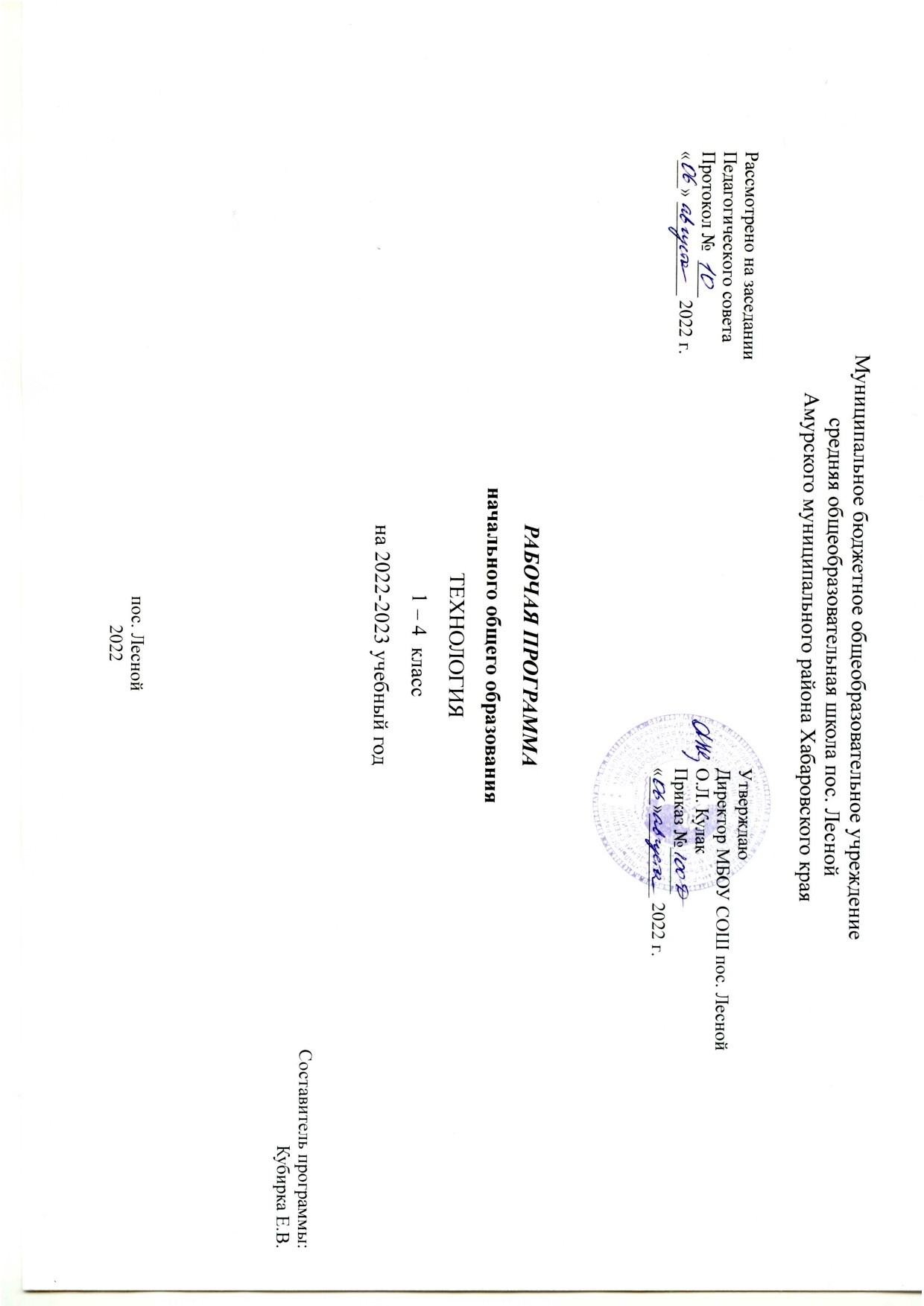 Пояснительная запискаРабочая программа по технологии составлена для обучающихся 1-4 классов на основе:Федерального государственного образовательного стандарта начального общего образования, утвержденного приказом Министерства образования и науки Российской Федерации от 6 октября 2009 г. N 373 с изменениями, внесенными приказами Минобрнауки России: 26 ноября 2010 г., 22 сентября 2011 г., 18 декабря 2012 г., 29 декабря 2014 г., 18 мая, 31 декабря 2015 г.Примерной основной образовательной программы начального общего образования, одобренной решением федерального учебно-методического объединения по общему образованию (протокол от 08.04.2015 №1/15);Основной образовательной программы начального общего образования МБОУ СОШ пос. ЛеснойУчебного плана на 2020-2021 учебный год МБОУ СОШ пос. Лесной.Для реализации программного содержания используется УМК:Учебники:  Е.А. Лутцева, Т. П. Зуева Технология. 1 кл. Москва «Просвещение» 2017г.
 Е.А. Лутцева, Т. П. Зуева Технология. 2 кл. Москва «Просвещение» 2017г.
 Е.А. Лутцева, Т. П. Зуева Технология. 3 кл. Москва «Просвещение» 2017г.
 Е.А. Лутцева, Т. П. Зуева Технология. 4 кл. Москва «Просвещение» 2017г.Цель изучения курса технологии – развитие социально значимых личностных качеств (потребность познавать и исследовать неизвестное, активность, инициативность, самостоятельность, самоуважение и самооценка), приобретения первоначального опыта практической преобразовательной и творческой деятельности в процессе формирования элементарных конструкторско-технологических знаний и умений и проектной деятельности, расширение и обогащение личного жизненно-практического опыта, представлений о профессиональной деятельности человека.Задачи:-  стимулирование и развитие любознательности, интереса к технике, потребности познавать культурные традиции своего региона, России и других государств;-  формирование целостной картины мира материальной и духовной культуры как продукта творческой предметно-преобразующей деятельности человека;-  формирование мотивации успеха и достижений, творческой самореализации на основе организации предметно-преобразующей, художественно-конструкторской деятельности;-  формирование первоначальных конструкторско-технологических знаний и умений;развитие знаково-символического и пространственного мышления, творческого и репродуктивного воображения; творческого мышления;-  развитие регулятивной структуры деятельности, включающей целеполагание, планирование (умение составлять план действий и применять его для решения практических задач), прогнозирование, контроль, коррекцию и оценку;-  формирование внутреннего плана деятельности на основе поэтапной отработки предметно-преобразовательных действий;-  развитие коммуникативной компетентности младших школьников на основе организации совместной продуктивной деятельности;-  ознакомление с миром профессий, их социальным значением, историей возникновения и развития;-  овладение первоначальными умениями передачи, поиска, преобразования, хранения информации, использования компьютера; поиск (проверка) необходимой информации в словарях, каталоге библиотеки.    В программу каждого класса включены поисковые, пробные или тренировочные упражнения, с помощью которых учащиеся делают открытия новых знаний и умений для последующего выполнения изделий и проектов.Место учебного предмета в учебном плане.Согласно Федеральному базисному учебному плану для образовательных учреждений РФ на изучение технологии отводится 1 час в неделю (1 класс — 33 часа, 2-4 класс – по 34 часа). Планируемые результаты изучения курса:Изучение курса в соответствии с требованиями ФГОС НОО направлено на достижение следующих результатов.Личностными результатами изучения технологии является воспитание и развитие социально и личностно значимых качеств, индивидуально-личностных позиций, ценностных установок: внимательное и доброжелательное отношение к сверстникам, младшим и старшим, готовность прийти на помощь, заботливость, уверенность в себе, чуткость, доброжелательность, общительность, эмпатия, самостоятельность, самоуважение, ответственность, уважительное отношение к культуре всех народов, толерантность, трудолюбие, уважительное отношение к своему и чужому труду и его результатам, самооценка, учебная и социальная мотивация.Метапредметными результатами изучения технологии является освоение учащимися универсальных способов деятельности, применимых как в рамках образовательного процесса, так и в реальных жизненных ситуациях (умение принять учебную задачу или ситуацию, выделить проблему, составить план действий и применять его для решения практической задачи, осуществлять информационный поиск и делать необходимую корректировку в ходе практической реализации, выполнять самооценку результата), развитие логических операций (сравнения, анализа, синтеза, классификации, обобщения, установления аналогий, подведение под понятия, умение выделять известное и неизвестное), развитие коммуникативных качеств (речевая деятельность и навыки сотрудничества).Предметными результатами изучения технологии является получение первоначальных представлений о созидательном и нравственном значении труда в жизни человека и общества; о мире профессий и важности правильного выбора профессии; усвоение первоначальных представлений о материальной культуре как продукте предметно-преобразующей деятельности человека; приобретение навыков самообслуживания; овладение технологическими приёмами ручной обработки материалов; усвоение правил техники безопасности; использование приобретённых знаний и умений для творческого решения несложных конструкторских, художественно-конструкторских (дизайнерских), технологических и организационных задач; приобретение первоначальных навыков совместной продуктивной деятельности, сотрудничества, взаимопомощи, планирования и организации; приобретение первоначальных знаний о правилах создания предметной и информационной среды и умений применять их для выполнения учебно-познавательных и проектных художественно-конструкторских задач.СОДЕРЖАНИЕ КУРСАСодержание учебного предмета «Технология» имеет практико-ориентированную направленность. Практическая деятельность рассматривается как средство развития личностных и социально значимых качеств учащихся, а также формирования системы специальных технологических и универсальных учебных действий.        Отличительные особенности отбора и построение содержания учебного материала:1. Включение адаптационного периода в 1 классе — 8 уроков, которые проводятся на улице в форме прогулок с дидактическими играми и наблюдениями или в классе.2. В 1 и 2 классах темы уроков отражают главным образом не названия изделий, а технологические операции, способы и приёмы, знания о материалах и конструкции, так как первые два года обучения — период освоения основных элементарных конструкторско-технологических знаний и умений. Дополнительные задания на сообразительность (в рабочей тетради) развивают творческие способности.3. В 3 и 4 классах основная форма практической работы — простейшие технологические проекты (групповые и индивидуальные), базой для которых являются уже усвоенные предметные знания и умения, а также постоянное развитие основ творческого мышления.4. Изготовление изделий не есть цель урока. Изделия (проектная работа) лишь средство для решения конкретных учебных задач. Выбор изделия не носит случайный характер, а отвечает цели и задачам каждого урока и подбирается в чётко продуманной последовательности в соответствии с изучаемыми темами. Любое изготавливаемое изделие доступно для выполнения и обязательно содержит не более одного-двух новых знаний и умений, которые могут быть открыты и освоены детьми в ходе анализа изделия и последующего его изготовления. Это обеспечивает получение качественного изделия за период времени не более 20 минут от урока и исключает домашние задания.Содержание курса 1 класс1. Природная мастерская (8 часов).Рукотворный и природный мир города.Рукотворный и природный мир села.На земле, на воде и в воздухе. Название транспортных средств в окружающем пространстве. Функциональное назначение транспорта.Природа и творчество. Природные материалы. Виды природных материалов. Сбор, виды засушивания. Составление букв и цифр из природных материалов.Листья и фантазии. Знакомство с разнообразием форм и цвета листьев разных растений. Составление композиций.Семена и фантазии. Знакомство с разнообразием форм и цвета семян разных растений. Составление композиций.Композиция из листьев. Что такое композиция? Знакомство с понятием «композиция». Подбор листьев определённой формы для тематической композиции.Орнамент из листьев. Что такое орнамент? Знакомство с понятием «орнамент». Составление разных орнаментов из одних деталей – листьев (в круге, квадрате, полосе).Природные материалы. Как их соединять? Обобщение понятия «природные материалы». Составление объёмных композиций.2. Пластилиновая мастерская (5 часов).Материалы для лепки. Что может пластилин? Знакомство с пластичными материалами – глина, пластилин, тесто. Введение понятия «инструмент». Знакомство с профессиями людей. Исследование свойств пластилина.В мастерской кондитера. Как работает мастер? Введение понятия «технология». Знакомство с профессией и материалами кондитера. Изготовление пирожных, печенья из пластилина.В море. Какие цвета и формы у морских обитателей? Обучать умению определять конструктивные особенности изделий и технологию их изготовления. Изготовление морских обитателей из пластилина.Наши проекты. Аквариум. Работа в группах.3. Бумажная мастерская (15 часов).Мастерская Деда Мороза и Снегурочки. Оборудование рабочего места. Знакомство с ножницами, правилами техники безопасности. Изготовление ёлочных игрушек из бумажных полосок.Наши проекты. Скоро Новый год! Работа с опорой на рисунки. Изготовление ёлочных игрушек из бумажных полосок.Бумага. Какие у неё есть секреты? Введение понятия «бумага - материал». Знакомство с видами бумаги, их использованием. Профессии мастеров, использующих бумагу в своих работах.Бумага и картон. Какие секреты у картона? Введение понятия «картон - материал». Знакомство с разновидностями картона. Исследование свойств картона.Оригами. Как сгибать и складывать бумагу? Введение понятия «оригами». Точечное наклеивание бумаги.Обитатели пруда. Какие секреты у оригами? Введение понятия «аппликация». Изготовление изделий из оригами.Животные зоопарка. Одна основа, а столько фигурок? Закрепление приёмов сгибания и складывания. Изготовление изделий в технике оригами. Наша армия родная. Представление о 23 февраля - День защитника Отечества, о родах войск, защищающих небо, землю, водное пространство, о родственниках, служивших в армии. Введение понятия «техника». Изготовление изделий в технике оригами.Ножницы. Что ты о них знаешь? Введение понятий «конструкция», «мозаика». Выполнение резаной мозаики.Весенний праздник 8 Марта. Как сделать подарок – портрет? О роли матери в жизни человека. Изготовление изделия, включающего отрезание и вырезание бумажных деталей по прямым, кривым и ломаным линиям, а также вытягивание и накручивание бумажных полос.Шаблон. Для чего он нужен? Введение понятие «шаблон». Разнообразие форм шаблонов. Изготовление изделий, в которых разметка деталей выполняется с помощью шаблонов.Бабочки. Как изготовить их из листа бумаги? Изготовление изделий из деталей, сложенных гармошкой, и деталей, изготовленных по шаблонам.4. Текстильная мастерская (5 часов).Мир тканей. Для чего нужны ткани? Введение понятия «ткани и нитки - материалы». Завязывание узелка.Игла – труженица. Что умеет игла? Введение понятий «игла – швейный инструмент», «швейные приспособления», «строчка», «стежок». Изготовление изделия вышивкой строчкой прямого стежка.Вышивка. Для чего она нужна? Обобщение представление об истории вышивки.Прямая строчка и перевивы. Для чего они нужны? Изготовление изделий с вышивкой строчкой прямого стежка и её вариантами.Содержание курса 2 класс1. Художественная мастерская (10 часов).Что ты уже знаешь? Изготовление изделий из деталей, размеченных по шаблонам.Зачем художнику знать о тоне, форме и размере? Изготовление композиций из семян растений.Какова роль цвета в композиции? Знакомство с видами композиций: центральная, вертикальная, горизонтальная. Изготовление аппликаций, композиций с разными цветовыми сочетаниями материалов.Какие бывают цветочные композиции? Изготовление композиций разных видов.Как увидеть белое изображение на белом фоне? Изготовление рельефных композиций из белой бумаги.Что такое симметрия? Как получить симметричные детали? Введение понятия «симметрия». Изготовление композиций из симметричных бумажных деталей.Можно ли сгибать картон? Как? Изготовление изделий сложной формы в одной тематике.Как плоское превратить в объёмное? Изготовление изделий с использованием с разметкой по половине шаблона.Как согнуть картон по кривой линии? Изготовление изделий с деталями, имеющими кривые сгибы, с разметкой по половине шаблона.2. Чертёжная мастерская (7 часов).Что такое технологические операции и способы? Введение понятия «технологические операции». Изготовление изделий с деталями, сложенными пружинкой.Что такое линейка и что она умеет? Построение прямых линий и отрезков. Измерение отрезков. Измерение сторон геометрических фигур. Что такое чертёж и как его прочитать? Изготовление изделий с основой прямоугольной формы по их чертежам.Как изготовить несколько одинаковых прямоугольников? Изготовление изделий с плетёными деталями.Можно ли разметить прямоугольник по угольнику? Изготовление изделий с основой прямоугольной формы с помощью угольника по их чертежам.Можно ли без шаблона разметить круг? Изготовление изделий с круглыми деталями, размеченными с помощью циркуля.Мастерская Деда Мороза и Снегурочки. Изготовление изделий из кругов, размеченными с помощью циркуля, и частей кругов, из деталей прямоугольных форм.3. Конструкторская мастерская (9 часов)Какой секрет у подвижных игрушек? Изготовление изделий с шарнирным механизмом по принципу качение деталей.Как из неподвижной игрушки сделать подвижную? Изготовление изделий с шарнирным механизмом по принципу вращения, марионетки – «дергунчик».Что заставляет вращаться винт – пропеллер? Изготовление изделий, имеющих пропеллер, крылья (мельница).День защитника Отечества. Изменяется ли вооружение в армии? Изготовление изделий на военную тематику.Как машины помогают человеку? Изготовление машин по их развёрткам.Поздравляем женщин и девочек. Изготовление поздравительных открыток с использованием разметки по линейке или угольнику.Что интересного в работе архитектора? Изготовление макета родного города или города мечты.4. Рукодельная мастерская (8 часов).Какие бывают ткани? Изготовление изделий из нетканых материалов (ватных дисков, синтепона).Какие бывают нитки. Как они используются? Изготовление изделий, частью которых является помпон.Что такое натуральные ткани? Каковы их свойства? Изготовление изделий, требующих наклеивание ткани на картонную основу.Строчка косого стежка. Есть ли у неё «дочки»? Изготовление изделий с вышивкой крестом.Как ткань превращается в изделие? Лекало. Изготовление изделий, размеченных по лекалам и соединённых изученными ручными строчками.Содержание курса 3 классИнформационная мастерская (3 часа)     Вспомним и обсудим! Знакомимся с компьютером. Компьютер- твой помощник. Проверим себя.Мастерская скульптора (6 часа)Как работает скульптор? Скульптура разных времён и народов. Статуэтки. Рельеф и его виды. Как придать поверхности фактуру и объём?Мастерская рукодельницы (8 часов)Вышивка и вышивание. Строчка петельного стежка. Пришивание пуговиц. Подарок малышам «Волшебное дерево» История швейной машины. Секреты швейной машины. Футляры. Проверим себя. Подвеска.Мастерская инженеров- конструкторов, строителей, декораторов (12 часов)Строительство и украшение дома. Объём и объёмные формы. Развёртка. Подарочные упаковки. Декорирование (украшение) готовых форм. Конструирование из сложных развёрток. Модели и конструкции. Парад военной техники. Наша родная армия. Художник-декоратор. Филигрань. Художественные техники из креповой бумаги. Мастерская кукольника (5часов)Может ли игрушка быть полезной. Театральные куклы-марионетки. Игрушка из носка. Игрушка-неваляшка. Что узнали, чему научились.Содержание курса 4 классИнформационная мастерская (4 часов)Вспомним и обсудим! Информация. Интернет. Создание текста на компьютере. Создание презентаций. Программа Рower Point. Проверим себя.	Проект «Дружный класс» (3 часа)Презентация класса. Эмблема класса. Папка «Мои достижения».Проверим себяСтудия «Реклама» (3 часа)Реклама и маркетинг. Упаковка для мелочей. Коробка для подарка. Упаковка для сюрприза. Проверим себя.Студия «Декор интерьера» (6 часов)Интерьеры разных времён. Художественная техника «декупаж» Плетённые салфетки. Цветы из креповой бумаги. Сувениры на проволочных кольцах. Изделия из полимеров. Проверим себя.Новогодняя студия (3 часа)Новогодние традиции. Игрушки из зубочисток. Игрушки из трубочек для коктейля. Проверим себя.Студия «Мода» (8 часов) История одежды и текстильных материалов. Исторический костюм. Одежда народов России. Синтетические ткани. Твоя школьная форма. Объёмные рамки. Аксессуары одежды. Вышивка лентами. Проверим себя. Студия «Подарки» (3 часа)День защитника Отечества. Плетёная открытка. Весенние цветы.  Проверим себя.	Студия «Игрушки» (4 часов)История игрушек.  Игрушка – попрыгушка. Качающиеся игрушки. Подвижная игрушка «Щелкунчик» Игрушка с рычажным механизмом. Подготовка портфолио. Проверим себяФормы организации учебных занятий, основные виды учебной деятельности Оценка деятельности учащихся осуществляется в конце каждого урока.Оцениваются:- качество выполнения изученных на уроке технологических способов и приёмов и работы в целом;- степень самостоятельности (вместе с учителем, с помощью учителя, под контролем учителя);- уровень творческой деятельности (репродуктивный, продуктивный или частично продуктивный), найденные продуктивные конструкторские и технологические решения. Текущий  контроль проводится в конце каждого раздела по рубрике учебника «Проверим себя».Итоговая выставка творческих работ проводится в конце каждого полугодия. Курс рассчитан на 1 час в каждом классе, поэтому рекомендуется для выполнения объемных работ организовывать работу парами или малой группой.Материально-техническое обеспечение образовательного процессаМЕТОДИЧЕСКИЕ ПОСОБИЯ ДЛЯ УЧИТЕЛЯЕ.А. Лутцева, Т. П. Зуева Технология. 1 класс. Методическое пособие с поурочными разработками. ФГОСЕ.А. Лутцева, Т. П. Зуева Технология. 2 класс. Методическое пособие с поурочными разработками. ФГОСЕ.А. Лутцева, Т. П. Зуева Технология. 3 класс. Методическое пособие с поурочными разработками. ФГОСЕ.А. Лутцева, Т. П. Зуева Технология. 4 класс. Методическое пособие с поурочными разработками. ФГОСЕ.А. Лутцева, Т. П. Зуева Технология. 1-4 класс. Рабочие программы. ФГОСУЧЕБНИКИ1. Е.А. Лутцева, Т. П. Зуева Технология. 1 кл.2. Е.А. Лутцева, Т. П. Зуева Технология. 2 кл. 3. Е.А. Лутцева, Т. П. Зуева Технология. 3 кл. 4. Е.А. Лутцева, Т. П. Зуева Технология. 4 кл.РАБОЧИЕ ТЕТРАДИЕ.А. Лутцева, Т. П. Зуева Технология. 1 кл. Рабочая тетрадьЕ.А. Лутцева, Т. П. Зуева Технология. 2 кл. Рабочая тетрадьЕ.А. Лутцева, Т. П. Зуева Технология. 3 кл. Рабочая тетрадьЕ.А. Лутцева, Т. П. Зуева Технология. 4 кл. Рабочая тетрадьТехнические средства обученияОборудование рабочего места учителя.Классная доска с набором приспособлений для крепления таблиц.Магнитная доска.Персональный компьютер с выходом в Интернет и принтером.Календарно – тематическое планирование ТЕХНОЛОГИЯ 1 классКалендарно – тематическое планирование ТЕХНОЛОГИЯ 2 классКалендарно – тематическое планирование ТЕХНОЛОГИЯ 3 классКалендарно – тематическое планирование ТЕХНОЛОГИЯ 4 классПеречень технологийИспользуемые элементыОценка эффективностиЗдоровьесберегающие:Медико-гигиенические технологии (МГТ)Здоровьесберегающие образовательные технологии (ЗОТ)Технологии обеспечения безопасности жизнедеятельности (ТОБЖ)Обеспечение гигиенических условий в соответствии с регламентациями СанПиНов.Обеспечение безопасности условий пребывания в школеФормирование и укрепление духовного, нравственного, физического здоровья учащихся, воспитание культуры здоровья всех участников образовательного процесса.Информационно–коммуникационные технологииРабота с CD, использование Интернет ресурсов Повышение мотивации учащихсяРазвивающее и проблемное обучениеИсследовательская, экспериментальная работа Повышение мотивации учащихсяМетоды творческой групповой работыРабота в группахПовышение мотивации учащихся, формировании и развитие инициативыМетод проектного обучения Составление проектаУчастие в конкурсах Элементы тренинговых методик Тестирование Отработка техники, знанийИнновационные методы оценки результатовТестирование, тестовые оболочки (ИКТ)Возможность увидеть результат своих знаний, объективностьКомпетентностно-деятельностный подходСамостоятельный поиск знаний (рефераты, проекты), экспериментально-исследовательская работа, оценка своего трудаРазвитие инициативы, творчества, познавательной мотивации, практическая направленность, индивидуальность, выбор своей траектории движения№ п/пРаздел рабочей программыКоличество часовТема урока.(страницы учебника, тетради)Планируемые результаты(в соответствии с ФГОС)Планируемые результаты(в соответствии с ФГОС)Планируемые результаты(в соответствии с ФГОС)Планируемые результаты(в соответствии с ФГОС)Основные виды учебной деятельности учащихсядатадатапримечание№ п/пРаздел рабочей программыКоличество часовТема урока.(страницы учебника, тетради)ПонятияПредметные результатыУУДЛичностные результатыОсновные виды учебной деятельности учащихсяпримечаниеПРИРОДНАЯ МАСТЕРСКАЯ  81«Рукотворный и природный мир города»..Уч. Стр.5-7, р.т.стр.3-4.Выявить знания об окружающем мире; учить работать с информацией-учебником и рабочей тетрадью; развивать умение наблюдать, сравнивать, классифицировать по общему признаку.Наблюдать связи человека с природой и предметным миром; предметный мир ближайшего окружения; конструкции и образы  объектов природы и окружающего мира; развивать умение наблюдать. Познавательные: ориентируется в своей системе знаний: отличают новое от уже известного с помощью учителя, умеют играть в игру "Назови предметы, созданные природой. Назови предметы, созданные руками человека"Регулятивные: определяют и формулируют цель деятельности на уроке с помощью учителя.Коммуникативные: слушать и понимать речь других.Личностные: имеют желание учиться, адекватное представление о поведении в процессе учебной деятельности.Начальные навыки адаптации в школьной среде.Как отличить учебник по технологии  от других книг и учебников. Выявление уровня элементарных представлений детей. Кто создал и создает окружающие предметы?Рукотворный и природный мир села.Уч. Стр.5-7, р.т.стр.3-4.Выявить знания об окружающем мире; учить работать с информацией-учебником и рабочей тетрадью; развивать умение наблюдать, сравнивать, классифицировать по общему признаку.Наблюдать связи человека с природой и предметным миром; предметный мир ближайшего окружения; конструкции и образы  объектов природы и окружающего мира; развивать умение наблюдать. Познавательные: ориентируется в своей системе знаний: отличают новое от уже известного с помощью учителя, умеют играть в игру "Назови предметы, созданные природой. Назови предметы, созданные руками человека"Регулятивные: определяют и формулируют цель деятельности на уроке с помощью учителя.Коммуникативные: слушать и понимать речь других.Личностные: имеют желание учиться, адекватное представление о поведении в процессе учебной деятельности.Начальные навыки адаптации в школьной среде.Как отличить учебник по технологии  от других книг и учебников. Выявление уровня элементарных представлений детей. Кто создал и создает окружающие предметы?3.На земле, на воде и в воздухе. Уч.стр. 8, р.т. стр 5Выявить знания о профессиях и видах   транспорта; развивать умение наблюдать, классифицировать по признаку принадлежности, учить делать выводы.Выявление уровня элементарных представлений детей. Какие виды транспорта бывают4.Природа и творчество. Природные материалы. Экскурсия в природу. Первичный инструктажУч.9Р.т. стр. 6Познакомить с понятиями «материал», «природные материалы»,Знать влияние технологической деятельности человека на окружающую среду и здоровье; умение различать деревья; видеть красивое. Знать понятия «технология», «материалы», «инструменты», «приспособления», «графические обозначения», «свойства»; умение пользоваться этими терминами.Познавательные: повторение того, что запомнили на прошлом уроке и поняли об окружающем мире. Проведение дид.игры.Регулятивные: принимать и сохранять учебную задачу, адекватно воспринимать оценку учителя, планировать свое действие в соответствии с поставленной задачей.   Коммуникативные: выстраивать коммуникативно-речевые действия, направленные на учет позиции собеседника, конструктивные способы взаимодействия с окружающими.Личностные: имеют желание учиться, адекватное представление о поведении в процессе учебной деятельности.Начальные навыки адаптации в школьной среде.Как влияет деятельность человека на окружающую среду и здоровье человека; учить видеть красоту и неповторимость природы. Почему мы любуемся природой? Чем она нас радует, восхищает, какие загадки преподносит?5Рабочее место.Листья и фантазии. Семена и фантазии.Уч.Стр. 10-11 . р.т. стр.11Дать представление о мире природы и о предметном мире, созданном человеком; показать красоту окружающего мира; формировать представления о взаимодействии человека и окружающего мира, о роли трудовой деятельности людей.Общее представление о материалах и инструментах, познакомить с приемом точечного наклеивания листьев. Подбор сюжета композиции, подбор листьев для композиции, составление композиции, наклеивание больших, затем маленьких деталей, сушка под прессом. Конструирование, соединение деталей.Познавательные: сравнение изделия  по образцу учителя, анализ работы, поисковые- определение как можно соединить части, какие способы подходят для соединения деталей. Выбор вариантов различных соединений.Регулятивные: принимать и сохранять учебную задачу, адекватно воспринимать оценку учителя, планировать свое действие в соответствии с поставленной задачей и условиями ее реализации.Коммуникативные: довести свою позицию до других.Личностные: имеют желание учиться, называть и объяснять свои чувства и ощущения от выполненной работы.Внутренняя позиция школьника на уровне положительного отношения к школе.Как организовать свое рабочее место? Что такое материалы и инструменты? Как прикрепить природные материалы (листья) к основе (из бумаги или тонкого картона)?6Веточки и фантазия. Фантазии из шишек, желудей, каштанов.Уч.Стр12-13.Дать представление о мире природы и о предметном мире, созданном человеком; показать красоту окружающего мира; формировать представления о взаимодействии человека и окружающего мира, о роли трудовой деятельности людей.Общее представление о материалах и инструментах, познакомить с приемом точечного наклеивания листьев. Подбор сюжета композиции, подбор листьев для композиции, составление композиции, наклеивание больших, затем маленьких деталей, сушка под прессом. Конструирование, соединение деталей.Познавательные: сравнение изделия  по образцу учителя, анализ работы, поисковые- определение как можно соединить части, какие способы подходят для соединения деталей. Выбор вариантов различных соединений.Регулятивные: принимать и сохранять учебную задачу, адекватно воспринимать оценку учителя, планировать свое действие в соответствии с поставленной задачей и условиями ее реализации.Коммуникативные: довести свою позицию до других.Личностные: имеют желание учиться, называть и объяснять свои чувства и ощущения от выполненной работы.Внутренняя позиция школьника на уровне положительного отношения к школе.Как организовать свое рабочее место? Что такое материалы и инструменты? Как прикрепить природные материалы (листья) к основе (из бумаги или тонкого картона)?7Композиция из листьев. Что такое композиция? Уч.Стр.14 р.т стр.7Дать представление о мире природы и о предметном мире, созданном человеком; показать красоту окружающего мира; формировать представления о взаимодействии человека и окружающего мира, о роли трудовой деятельности людей.Общее представление о материалах и инструментах, познакомить с приемом точечного наклеивания листьев. Подбор сюжета композиции, подбор листьев для композиции, составление композиции, наклеивание больших, затем маленьких деталей, сушка под прессом. Конструирование, соединение деталей.Познавательные: сравнение изделия  по образцу учителя, анализ работы, поисковые- определение как можно соединить части, какие способы подходят для соединения деталей. Выбор вариантов различных соединений.Регулятивные: принимать и сохранять учебную задачу, адекватно воспринимать оценку учителя, планировать свое действие в соответствии с поставленной задачей и условиями ее реализации.Коммуникативные: довести свою позицию до других.Личностные: имеют желание учиться, называть и объяснять свои чувства и ощущения от выполненной работы.Внутренняя позиция школьника на уровне положительного отношения к школе.Как организовать свое рабочее место? Что такое материалы и инструменты? Как прикрепить природные материалы (листья) к основе (из бумаги или тонкого картона)?8Орнамент из листьев. Что такое орнамент? Природный материал. Как их соеденить? Уч.стр.16-18Дать представление о мире природы и о предметном мире, созданном человеком; показать красоту окружающего мира; формировать представления о взаимодействии человека и окружающего мира, о роли трудовой деятельности людей.Общее представление о материалах и инструментах, познакомить с приемом точечного наклеивания листьев. Подбор сюжета композиции, подбор листьев для композиции, составление композиции, наклеивание больших, затем маленьких деталей, сушка под прессом. Конструирование, соединение деталей.Познавательные: сравнение изделия  по образцу учителя, анализ работы, поисковые- определение как можно соединить части, какие способы подходят для соединения деталей. Выбор вариантов различных соединений.Регулятивные: принимать и сохранять учебную задачу, адекватно воспринимать оценку учителя, планировать свое действие в соответствии с поставленной задачей и условиями ее реализации.Коммуникативные: довести свою позицию до других.Личностные: имеют желание учиться, называть и объяснять свои чувства и ощущения от выполненной работы.Внутренняя позиция школьника на уровне положительного отношения к школе.Как организовать свое рабочее место? Что такое материалы и инструменты? Как прикрепить природные материалы (листья) к основе (из бумаги или тонкого картона)?ПЛАСТИЛИНОВАЯ МАСТЕРСКАЯ59Материалы для лепки. Что может пластилин?Баночка для мелочей.Уч.Стр.21-22, р.т.Стр.8Пластилин. Познакомить детей со свойствами пластилина; раскрыть содержание понятий «пластилин», «приемы работы», «эскиз», «сборка», «отделка», «разметка»; учить работать по плану. Приемы лепки. Общее представление о пластилине, приемах лепки. Украшение фигур. Развитие глазомера, мелкой моторики рук, работать с опорой на образец.Познавательные: рассказ учащихся все о пластилине: цвет, форма, поверхность, мягкость-твердость, сгибаемость, пластичность; знакомство учащихся с обитателями морей и аквариума, технологией выполнения фигур рыб; Регулятивные: принимать и сохранять учебную задачуКоммуникативные: довести свою позицию до других.Личностные: имеют желание учиться, воспитывают трудолюбие, уважение к чужому труду, к культуре и профессиям  своего народа.Учебно- познавательный интерес к новому учебному материалу.Что представляет собой мягкий материал, из которого можно вылепить много разных интересных вещей.Это материал или инструмент?10В мастерской кондитера. Как работает мастер?    Узор из пластилиновых шариков в крышке.Уч.Стр. 24, р.т.Стр.9Пластилин. Познакомить детей со свойствами пластилина; раскрыть содержание понятий «пластилин», «приемы работы», «эскиз», «сборка», «отделка», «разметка»; учить работать по плану. Приемы лепки. Общее представление о пластилине, приемах лепки. Украшение фигур. Развитие глазомера, мелкой моторики рук, работать с опорой на образец.Познавательные: рассказ учащихся все о пластилине: цвет, форма, поверхность, мягкость-твердость, сгибаемость, пластичность; знакомство учащихся с обитателями морей и аквариума, технологией выполнения фигур рыб; Регулятивные: принимать и сохранять учебную задачуКоммуникативные: довести свою позицию до других.Личностные: имеют желание учиться, воспитывают трудолюбие, уважение к чужому труду, к культуре и профессиям  своего народа.Учебно- познавательный интерес к новому учебному материалу.Что представляет собой мягкий материал, из которого можно вылепить много разных интересных вещей.Это материал или инструмент?11В море. Какие цвета и формы у морских обитателей?Пластилин. Познакомить детей со свойствами пластилина; раскрыть содержание понятий «пластилин», «приемы работы», «эскиз», «сборка», «отделка», «разметка»; учить работать по плану. Приемы лепки. Общее представление о пластилине, приемах лепки. Украшение фигур. Развитие глазомера, мелкой моторики рук, работать с опорой на образец.Познавательные: рассказ учащихся все о пластилине: цвет, форма, поверхность, мягкость-твердость, сгибаемость, пластичность; знакомство учащихся с обитателями морей и аквариума, технологией выполнения фигур рыб; Регулятивные: принимать и сохранять учебную задачуКоммуникативные: довести свою позицию до других.Личностные: имеют желание учиться, воспитывают трудолюбие, уважение к чужому труду, к культуре и профессиям  своего народа.Учебно- познавательный интерес к новому учебному материалу.Что представляет собой мягкий материал, из которого можно вылепить много разных интересных вещей.Это материал или инструмент?12Пластилиновая живопись.Уч.Стр.26,р.т. стр.10Пластилин. Познакомить детей со свойствами пластилина; раскрыть содержание понятий «пластилин», «приемы работы», «эскиз», «сборка», «отделка», «разметка»; учить работать по плану. Приемы лепки. Общее представление о пластилине, приемах лепки. Украшение фигур. Развитие глазомера, мелкой моторики рук, работать с опорой на образец.Познавательные: рассказ учащихся все о пластилине: цвет, форма, поверхность, мягкость-твердость, сгибаемость, пластичность; знакомство учащихся с обитателями морей и аквариума, технологией выполнения фигур рыб; Регулятивные: принимать и сохранять учебную задачуКоммуникативные: довести свою позицию до других.Личностные: имеют желание учиться, воспитывают трудолюбие, уважение к чужому труду, к культуре и профессиям  своего народа.Учебно- познавательный интерес к новому учебному материалу.Что представляет собой мягкий материал, из которого можно вылепить много разных интересных вещей.Это материал или инструмент?13НАШИ ПРОЕКТЫ. Аквариум.Уч.Стр.28Пластилин. Познакомить детей со свойствами пластилина; раскрыть содержание понятий «пластилин», «приемы работы», «эскиз», «сборка», «отделка», «разметка»; учить работать по плану. Приемы лепки. Общее представление о пластилине, приемах лепки. Украшение фигур. Развитие глазомера, мелкой моторики рук, работать с опорой на образец.Познавательные: рассказ учащихся все о пластилине: цвет, форма, поверхность, мягкость-твердость, сгибаемость, пластичность; знакомство учащихся с обитателями морей и аквариума, технологией выполнения фигур рыб; Регулятивные: принимать и сохранять учебную задачуКоммуникативные: довести свою позицию до других.Личностные: имеют желание учиться, воспитывают трудолюбие, уважение к чужому труду, к культуре и профессиям  своего народа.Учебно- познавательный интерес к новому учебному материалу.Что представляет собой мягкий материал, из которого можно вылепить много разных интересных вещей.Это материал или инструмент?БУМАЖНАЯ МАСТЕРСКАЯ1514 Мастерская Деда Мороза и Снегурочки.  Ёлки из бумажных полос.Уч.Стр.31-32, р.т.Стр.12Учить работать с картоном и цветной бумагой; закрепить навыки разрезания ножницами бумаги и картона; совершенствовать навыки работы с инструментами (карандаш, ножницы, кисть)Умение работать с картоном, цветной бумагой; умение пользоваться ножницами; знание понятий «берёста», «волокно». Познавательные: общеучебные - определение свойств бумаги, формулирование вывода о бумаге-материале или инструменте, закрепление навыка резания ножницами, умение составлять композицию,  логические  - сравнение бумагу по свойствам, классификация предметов по заданным критериям. Формировать аккуратность, усидчивость; раскрыть содержание понятий «берёста», «волокно».Регулятивные: ставить учебную задачу, определять последовательность промежуточных целей с учетом конечного результата, составлять план и последовательность действий.Коммуникативные: контролировать действия партнера; строить понятные для партнера высказывания.Личностные: осознают правила взаимодействия в группе.Внутренняя позиция школьника на уровне положительного отношения к школе.Что такое бумага? Какие свойства бумаги знаете? Бумага-это материал или инструмент?Что такое аппликация?Как создавать композицию.15НАШИ ПРОЕКТЫ. Скоро новый год! Снежинки Деда Мороза.Уч.Стр.34, р.т.Стр.13Учить работать с картоном и цветной бумагой; закрепить навыки разрезания ножницами бумаги и картона; совершенствовать навыки работы с инструментами (карандаш, ножницы, кисть)Умение работать с картоном, цветной бумагой; умение пользоваться ножницами; знание понятий «берёста», «волокно». Познавательные: общеучебные - определение свойств бумаги, формулирование вывода о бумаге-материале или инструменте, закрепление навыка резания ножницами, умение составлять композицию,  логические  - сравнение бумагу по свойствам, классификация предметов по заданным критериям. Формировать аккуратность, усидчивость; раскрыть содержание понятий «берёста», «волокно».Регулятивные: ставить учебную задачу, определять последовательность промежуточных целей с учетом конечного результата, составлять план и последовательность действий.Коммуникативные: контролировать действия партнера; строить понятные для партнера высказывания.Личностные: осознают правила взаимодействия в группе.Внутренняя позиция школьника на уровне положительного отношения к школе.Что такое бумага? Какие свойства бумаги знаете? Бумага-это материал или инструмент?Что такое аппликация?Как создавать композицию.16НАШИ ПРОЕКТЫ. Скоро новый год! Снежинки Деда Мороза.Уч.Стр.34, р.т.Стр.13Учить работать с картоном и цветной бумагой; закрепить навыки разрезания ножницами бумаги и картона; совершенствовать навыки работы с инструментами (карандаш, ножницы, кисть)Умение работать с картоном, цветной бумагой; умение пользоваться ножницами; знание понятий «берёста», «волокно». Познавательные: общеучебные - определение свойств бумаги, формулирование вывода о бумаге-материале или инструменте, закрепление навыка резания ножницами, умение составлять композицию,  логические  - сравнение бумагу по свойствам, классификация предметов по заданным критериям. Формировать аккуратность, усидчивость; раскрыть содержание понятий «берёста», «волокно».Регулятивные: ставить учебную задачу, определять последовательность промежуточных целей с учетом конечного результата, составлять план и последовательность действий.Коммуникативные: контролировать действия партнера; строить понятные для партнера высказывания.Личностные: осознают правила взаимодействия в группе.Внутренняя позиция школьника на уровне положительного отношения к школе.Что такое бумага? Какие свойства бумаги знаете? Бумага-это материал или инструмент?Что такое аппликация?Как создавать композицию.17Школа оригами. Основные условные обозначения оригами.Уч.Стр.36-40,  р.т. с.14Учить работать с шаблоном и цветной бумагой; закрепить навыки разрезания ножницами бумаги и картона; совершенствовать навыки работы с инструментами (карандаш, ножницы, кисть), аккуратность, усидчивость; раскрыть содержание термина «оригами», понятия «шаблон».Умение работать с шаблоном, цветной бумагой; умение пользоваться ножницами; знание термина «оригами», понятия «шаблон». Экономная разметка нескольких деталей. Правильное пользование условными обозначениями при сгибании бумаги.Познавательные: общеучебные - виды шаблонов, использование шаблона для разметки деталей, возникновение трудностей: смещение, неровная линия обводки, разметка на лицевой стороне., обсуждение недочетов и их исправление: составлять композицию,  логические  - сравнение шаблонов  по свойствам (плотность, жесткость)классификация предметов по заданным критериям:; выполнение практической работы.Регулятивные: ставить учебную задачу, определять последовательность промежуточных целей с учетом конечного результата, составлять план и последовательность действий.Коммуникативные: контролировать действия партнера; строить понятные для партнера высказывания.Личностные: осознают правила взаимодействия в группе, испытывают радость от создания поделки.Учебно- познавательный интерес к новому учебному материалу.Самооценка на основе критериев успешной учебной деятельности.Бумага.  Бумага и картон. Что такое бумага и картон, и их  назначение?Каким основные обозначения оригами существуют? Как сгибать и складывать бумажный лист?18Заготовка квадратов разного размера.  Базовые формы оригами.Р.т. стр.15Учить работать с шаблоном и цветной бумагой; закрепить навыки разрезания ножницами бумаги и картона; совершенствовать навыки работы с инструментами (карандаш, ножницы, кисть), аккуратность, усидчивость; раскрыть содержание термина «оригами», понятия «шаблон».Умение работать с шаблоном, цветной бумагой; умение пользоваться ножницами; знание термина «оригами», понятия «шаблон». Экономная разметка нескольких деталей. Правильное пользование условными обозначениями при сгибании бумаги.Познавательные: общеучебные - виды шаблонов, использование шаблона для разметки деталей, возникновение трудностей: смещение, неровная линия обводки, разметка на лицевой стороне., обсуждение недочетов и их исправление: составлять композицию,  логические  - сравнение шаблонов  по свойствам (плотность, жесткость)классификация предметов по заданным критериям:; выполнение практической работы.Регулятивные: ставить учебную задачу, определять последовательность промежуточных целей с учетом конечного результата, составлять план и последовательность действий.Коммуникативные: контролировать действия партнера; строить понятные для партнера высказывания.Личностные: осознают правила взаимодействия в группе, испытывают радость от создания поделки.Учебно- познавательный интерес к новому учебному материалу.Самооценка на основе критериев успешной учебной деятельности.Бумага.  Бумага и картон. Что такое бумага и картон, и их  назначение?Каким основные обозначения оригами существуют? Как сгибать и складывать бумажный лист?19Обитатели пруда. Какие секреты у оригами? Фигурки оригами. «Бабочка»Уч.Стр.42 р.т. 16Учить работать с шаблоном и цветной бумагой; закрепить навыки разрезания ножницами бумаги и картона; совершенствовать навыки работы с инструментами (карандаш, ножницы, кисть), аккуратность, усидчивость; раскрыть содержание термина «оригами», понятия «шаблон».Умение работать с шаблоном, цветной бумагой; умение пользоваться ножницами; знание термина «оригами», понятия «шаблон». Экономная разметка нескольких деталей. Правильное пользование условными обозначениями при сгибании бумаги.Познавательные: общеучебные - виды шаблонов, использование шаблона для разметки деталей, возникновение трудностей: смещение, неровная линия обводки, разметка на лицевой стороне., обсуждение недочетов и их исправление: составлять композицию,  логические  - сравнение шаблонов  по свойствам (плотность, жесткость)классификация предметов по заданным критериям:; выполнение практической работы.Регулятивные: ставить учебную задачу, определять последовательность промежуточных целей с учетом конечного результата, составлять план и последовательность действий.Коммуникативные: контролировать действия партнера; строить понятные для партнера высказывания.Личностные: осознают правила взаимодействия в группе, испытывают радость от создания поделки.Учебно- познавательный интерес к новому учебному материалу.Самооценка на основе критериев успешной учебной деятельности.Бумага.  Бумага и картон. Что такое бумага и картон, и их  назначение?Каким основные обозначения оригами существуют? Как сгибать и складывать бумажный лист?20Животные зоопарка. Одна основа, а сколько фигурок?  Фигурка «Божья коровка», «Птица»Уч.Стр. 44, р.т.Стр.17Учить работать с шаблоном и цветной бумагой; закрепить навыки разрезания ножницами бумаги и картона; совершенствовать навыки работы с инструментами (карандаш, ножницы, кисть), аккуратность, усидчивость; раскрыть содержание термина «оригами», понятия «шаблон».Умение работать с шаблоном, цветной бумагой; умение пользоваться ножницами; знание термина «оригами», понятия «шаблон». Экономная разметка нескольких деталей. Правильное пользование условными обозначениями при сгибании бумаги.Познавательные: общеучебные - виды шаблонов, использование шаблона для разметки деталей, возникновение трудностей: смещение, неровная линия обводки, разметка на лицевой стороне., обсуждение недочетов и их исправление: составлять композицию,  логические  - сравнение шаблонов  по свойствам (плотность, жесткость)классификация предметов по заданным критериям:; выполнение практической работы.Регулятивные: ставить учебную задачу, определять последовательность промежуточных целей с учетом конечного результата, составлять план и последовательность действий.Коммуникативные: контролировать действия партнера; строить понятные для партнера высказывания.Личностные: осознают правила взаимодействия в группе, испытывают радость от создания поделки.Учебно- познавательный интерес к новому учебному материалу.Самооценка на основе критериев успешной учебной деятельности.Бумага.  Бумага и картон. Что такое бумага и картон, и их  назначение?Каким основные обозначения оригами существуют? Как сгибать и складывать бумажный лист?21«Наша родная армия».  Подарок ко Дню Защитника Отечества.Уч.стр.46Учить работать с картоном и цветной бумагой; закрепить навыки разрезания ножницами бумаги и картона; совершенствовать навыки работы с инструментами, развивать аккуратность, усидчивость;  навыки сотрудничества.Умение работать с картоном, цветной бумагой; умение пользоваться ножницами. Выполнение и распределение обязанностей в группе.Познавательные: общеучебные - умение работать в группе, распределение обязанностей и осознание того., что от труда каждого зависит  качество выполненной работы, изделия.Регулятивные: составление плана работы над аппликацией «Наша родная армия", изучение плана работы над  составными фигурками, работа по составленному плану.Коммуникативные: контролировать действия партнера; строить понятные для партнера высказывания.Личностные: осознают правила взаимодействия в группе, испытывают радость от создания поделки.Внутренняя позиция школьника на уровне положительного отношения к Родине.Что такое поздравительная открытка? Правила работы с ножницами. Правила работы в группе и индивидуально?22Ножницы. Что ты о них знаешь? Уч.стр. 48Учить работать с картоном и цветной бумагой; закрепить навыки разрезания ножницами бумаги и картона; совершенствовать навыки работы с инструментами, развивать аккуратность, усидчивость;  навыки сотрудничества.Умение работать с картоном, цветной бумагой; умение пользоваться ножницами. Выполнение и распределение обязанностей в группе.Познавательные: общеучебные - умение работать в группе, распределение обязанностей и осознание того., что от труда каждого зависит  качество выполненной работы, изделия.Регулятивные: составление плана работы над аппликацией «Наша родная армия", изучение плана работы над  составными фигурками, работа по составленному плану.Коммуникативные: контролировать действия партнера; строить понятные для партнера высказывания.Личностные: осознают правила взаимодействия в группе, испытывают радость от создания поделки.Внутренняя позиция школьника на уровне положительного отношения к Родине.Что такое поздравительная открытка? Правила работы с ножницами. Правила работы в группе и индивидуально?23Весенний праздник 8 марта. Как сделать подарок – портрет?Уч.Стр. 50, р.т. вкладышЗакрепить приемы работы: сгибание, складывание, резание по прямой линии, вырезание ножницами, наклеивание, распределение деталей. Формировать навыки  с  работы с  креповой бумагой.  Развивать пространственное воображение; раскрыть содержание понятий «орнамент», «колорит»,  «базовая форма», «складка».Знание о разнообразных приёмах складывания бумаги; умение пользоваться терминами; умение планировать и организовывать свою работу. Выполнятьтехнику «гармошка».  Навыки  составления орнамента  в полосе.Познавательные: общеучебные - беседа-рассказ об искусстве оригами, демонстрация образцов изделий, наблюдение и анализ:  как сделаны игрушки; упражнения по складыванию и контролю сгибов, знакомство с базовыми формами, изготовление базовых форм;Испытание моделей, корректировка.Регулятивные: учиться высказывать свое предположение (версию) на основе образцов, работы с иллюстрацией учебника, оценивать результаты своей работы на уроке.Коммуникативные: использовать речь для регуляции своих действий.Личностные: испытывают радость от созданной поделке. Адекватно судят о своих знаниях/незнаниях. Стремятся к само-совершенствованию.Можно ли без ножниц и клея изготовить игрушки из бумаги?Как  с помощью геометрических фигур составить орнамент?Можно ли с помощью шаблона самостоятельно изготовить различные модели цветов? Какие весенние традиции существуют?24Шаблон для чего он нужен? Как изготовить его из листа бумаги? Весенний цветок. Уч.Стр.52-54, р.т.Стр.18Закрепить приемы работы: сгибание, складывание, резание по прямой линии, вырезание ножницами, наклеивание, распределение деталей. Формировать навыки  с  работы с  креповой бумагой.  Развивать пространственное воображение; раскрыть содержание понятий «орнамент», «колорит»,  «базовая форма», «складка».Знание о разнообразных приёмах складывания бумаги; умение пользоваться терминами; умение планировать и организовывать свою работу. Выполнятьтехнику «гармошка».  Навыки  составления орнамента  в полосе.Познавательные: общеучебные - беседа-рассказ об искусстве оригами, демонстрация образцов изделий, наблюдение и анализ:  как сделаны игрушки; упражнения по складыванию и контролю сгибов, знакомство с базовыми формами, изготовление базовых форм;Испытание моделей, корректировка.Регулятивные: учиться высказывать свое предположение (версию) на основе образцов, работы с иллюстрацией учебника, оценивать результаты своей работы на уроке.Коммуникативные: использовать речь для регуляции своих действий.Личностные: испытывают радость от созданной поделке. Адекватно судят о своих знаниях/незнаниях. Стремятся к само-совершенствованию.Можно ли без ножниц и клея изготовить игрушки из бумаги?Как  с помощью геометрических фигур составить орнамент?Можно ли с помощью шаблона самостоятельно изготовить различные модели цветов? Какие весенние традиции существуют?25Орнамент в полосе. Для чего нужен орнамент?Уч. Стр.56Р.т.стр.20-21Закрепить приемы работы: сгибание, складывание, резание по прямой линии, вырезание ножницами, наклеивание, распределение деталей. Формировать навыки  с  работы с  креповой бумагой.  Развивать пространственное воображение; раскрыть содержание понятий «орнамент», «колорит»,  «базовая форма», «складка».Знание о разнообразных приёмах складывания бумаги; умение пользоваться терминами; умение планировать и организовывать свою работу. Выполнятьтехнику «гармошка».  Навыки  составления орнамента  в полосе.Познавательные: общеучебные - беседа-рассказ об искусстве оригами, демонстрация образцов изделий, наблюдение и анализ:  как сделаны игрушки; упражнения по складыванию и контролю сгибов, знакомство с базовыми формами, изготовление базовых форм;Испытание моделей, корректировка.Регулятивные: учиться высказывать свое предположение (версию) на основе образцов, работы с иллюстрацией учебника, оценивать результаты своей работы на уроке.Коммуникативные: использовать речь для регуляции своих действий.Личностные: испытывают радость от созданной поделке. Адекватно судят о своих знаниях/незнаниях. Стремятся к само-совершенствованию.Можно ли без ножниц и клея изготовить игрушки из бумаги?Как  с помощью геометрических фигур составить орнамент?Можно ли с помощью шаблона самостоятельно изготовить различные модели цветов? Какие весенние традиции существуют?26Весна. Какие краски у весны? Весна пришла. Уч.стр.58.,         р.т .стр.19Закрепить приемы работы: сгибание, складывание, резание по прямой линии, вырезание ножницами, наклеивание, распределение деталей. Формировать навыки  с  работы с  креповой бумагой.  Развивать пространственное воображение; раскрыть содержание понятий «орнамент», «колорит»,  «базовая форма», «складка».Знание о разнообразных приёмах складывания бумаги; умение пользоваться терминами; умение планировать и организовывать свою работу. Выполнятьтехнику «гармошка».  Навыки  составления орнамента  в полосе.Познавательные: общеучебные - беседа-рассказ об искусстве оригами, демонстрация образцов изделий, наблюдение и анализ:  как сделаны игрушки; упражнения по складыванию и контролю сгибов, знакомство с базовыми формами, изготовление базовых форм;Испытание моделей, корректировка.Регулятивные: учиться высказывать свое предположение (версию) на основе образцов, работы с иллюстрацией учебника, оценивать результаты своей работы на уроке.Коммуникативные: использовать речь для регуляции своих действий.Личностные: испытывают радость от созданной поделке. Адекватно судят о своих знаниях/незнаниях. Стремятся к само-совершенствованию.Можно ли без ножниц и клея изготовить игрушки из бумаги?Как  с помощью геометрических фигур составить орнамент?Можно ли с помощью шаблона самостоятельно изготовить различные модели цветов? Какие весенние традиции существуют?27Настроение весны. Что такое колорит?  Весенние цветы из креповой бумаги.Уч. Стр.60Р.т. стр.18Закрепить приемы работы: сгибание, складывание, резание по прямой линии, вырезание ножницами, наклеивание, распределение деталей. Формировать навыки  с  работы с  креповой бумагой.  Развивать пространственное воображение; раскрыть содержание понятий «орнамент», «колорит»,  «базовая форма», «складка».Знание о разнообразных приёмах складывания бумаги; умение пользоваться терминами; умение планировать и организовывать свою работу. Выполнятьтехнику «гармошка».  Навыки  составления орнамента  в полосе.Познавательные: общеучебные - беседа-рассказ об искусстве оригами, демонстрация образцов изделий, наблюдение и анализ:  как сделаны игрушки; упражнения по складыванию и контролю сгибов, знакомство с базовыми формами, изготовление базовых форм;Испытание моделей, корректировка.Регулятивные: учиться высказывать свое предположение (версию) на основе образцов, работы с иллюстрацией учебника, оценивать результаты своей работы на уроке.Коммуникативные: использовать речь для регуляции своих действий.Личностные: испытывают радость от созданной поделке. Адекватно судят о своих знаниях/незнаниях. Стремятся к само-совершенствованию.Можно ли без ножниц и клея изготовить игрушки из бумаги?Как  с помощью геометрических фигур составить орнамент?Можно ли с помощью шаблона самостоятельно изготовить различные модели цветов? Какие весенние традиции существуют?28Праздники и традиции весны. Какие они? Корзинка для пасхального яйца. Уч.стр.62Р.т.стр.23Закрепить приемы работы: сгибание, складывание, резание по прямой линии, вырезание ножницами, наклеивание, распределение деталей. Формировать навыки  с  работы с  креповой бумагой.  Развивать пространственное воображение; раскрыть содержание понятий «орнамент», «колорит»,  «базовая форма», «складка».Знание о разнообразных приёмах складывания бумаги; умение пользоваться терминами; умение планировать и организовывать свою работу. Выполнятьтехнику «гармошка».  Навыки  составления орнамента  в полосе.Познавательные: общеучебные - беседа-рассказ об искусстве оригами, демонстрация образцов изделий, наблюдение и анализ:  как сделаны игрушки; упражнения по складыванию и контролю сгибов, знакомство с базовыми формами, изготовление базовых форм;Испытание моделей, корректировка.Регулятивные: учиться высказывать свое предположение (версию) на основе образцов, работы с иллюстрацией учебника, оценивать результаты своей работы на уроке.Коммуникативные: использовать речь для регуляции своих действий.Личностные: испытывают радость от созданной поделке. Адекватно судят о своих знаниях/незнаниях. Стремятся к само-совершенствованию.Можно ли без ножниц и клея изготовить игрушки из бумаги?Как  с помощью геометрических фигур составить орнамент?Можно ли с помощью шаблона самостоятельно изготовить различные модели цветов? Какие весенние традиции существуют?ТЕКСТИЛЬНАЯ МАСТЕРСКАЯ529Мир тканей. Для чего нужны ткани?Маковые узелки.Уч.стр.65-66, р.т.стр.24Познакомить с основными инструментами и приспособлениям и для шитья,  с видами ниток, с видами ткани; развивать мышление, внимание, воображение, глазомер; раскрыть содержание понятий «ткань», «вышивка»,  «стежок»; воспитывать усидчивость, аккуратность, бережное отношение к одежде и внимание к своему внешнему виду.Общие представления о видах ткани и ниток. Научиться выполнять декоративные  крепёжные узелки,  элементы прямой строчки и перевивы. Научиться изготавливать игольницу для безопасного хранения игл и булавок, готовить выкройку деталей игольницы, сшивать детали швом «вперед иголку». Совершенствовать  умение пользоваться терминами; умение следить за своим внешним видом.Познавательные: общеучебные - дать общее представление о свойствах ткани и ниток; познакомить со швейной иглой, ее строением, приемами безопасной работы и условиями хранения; обсуждение проблемы строится на знаниях учащихся об изделиях из ткани, использование тканей в жизни человека. Исследование свойств ткани (сминаемость, эластичность, пластичность); сравниваются нитки и пряжа.Регулятивные: учиться высказывать свое предположение (версию) на основе коллективного обсуждения заданий, образцов, работы с иллюстрацией учебника.Коммуникативные: использовать речь для регуляции своих действий.Личностные: испытывают радость от созданной поделке.Внутренняя позиция школьника на уровне положительного отношения к школе.Какие сходные и различные свойства у ткани и у бумаги? Какими инструментами и приспособлениями пользуются швеи? Как отмерить и заправить нитку в иголку? Игла -это материал или инструмент?30Игла-труженица. Что умеет игла?Лучи – узелки на солнышке. Уч.Стр.68,р.т.Стр.25Познакомить с основными инструментами и приспособлениям и для шитья,  с видами ниток, с видами ткани; развивать мышление, внимание, воображение, глазомер; раскрыть содержание понятий «ткань», «вышивка»,  «стежок»; воспитывать усидчивость, аккуратность, бережное отношение к одежде и внимание к своему внешнему виду.Общие представления о видах ткани и ниток. Научиться выполнять декоративные  крепёжные узелки,  элементы прямой строчки и перевивы. Научиться изготавливать игольницу для безопасного хранения игл и булавок, готовить выкройку деталей игольницы, сшивать детали швом «вперед иголку». Совершенствовать  умение пользоваться терминами; умение следить за своим внешним видом.Познавательные: общеучебные - дать общее представление о свойствах ткани и ниток; познакомить со швейной иглой, ее строением, приемами безопасной работы и условиями хранения; обсуждение проблемы строится на знаниях учащихся об изделиях из ткани, использование тканей в жизни человека. Исследование свойств ткани (сминаемость, эластичность, пластичность); сравниваются нитки и пряжа.Регулятивные: учиться высказывать свое предположение (версию) на основе коллективного обсуждения заданий, образцов, работы с иллюстрацией учебника.Коммуникативные: использовать речь для регуляции своих действий.Личностные: испытывают радость от созданной поделке.Внутренняя позиция школьника на уровне положительного отношения к школе.Какие сходные и различные свойства у ткани и у бумаги? Какими инструментами и приспособлениями пользуются швеи? Как отмерить и заправить нитку в иголку? Игла -это материал или инструмент?31Вышивка. Для чего она нужна? Веселая игольницаУч.Стр.70, р.т.стр.27Познакомить с основными инструментами и приспособлениям и для шитья,  с видами ниток, с видами ткани; развивать мышление, внимание, воображение, глазомер; раскрыть содержание понятий «ткань», «вышивка»,  «стежок»; воспитывать усидчивость, аккуратность, бережное отношение к одежде и внимание к своему внешнему виду.Общие представления о видах ткани и ниток. Научиться выполнять декоративные  крепёжные узелки,  элементы прямой строчки и перевивы. Научиться изготавливать игольницу для безопасного хранения игл и булавок, готовить выкройку деталей игольницы, сшивать детали швом «вперед иголку». Совершенствовать  умение пользоваться терминами; умение следить за своим внешним видом.Познавательные: общеучебные - дать общее представление о свойствах ткани и ниток; познакомить со швейной иглой, ее строением, приемами безопасной работы и условиями хранения; обсуждение проблемы строится на знаниях учащихся об изделиях из ткани, использование тканей в жизни человека. Исследование свойств ткани (сминаемость, эластичность, пластичность); сравниваются нитки и пряжа.Регулятивные: учиться высказывать свое предположение (версию) на основе коллективного обсуждения заданий, образцов, работы с иллюстрацией учебника.Коммуникативные: использовать речь для регуляции своих действий.Личностные: испытывают радость от созданной поделке.Внутренняя позиция школьника на уровне положительного отношения к школе.Какие сходные и различные свойства у ткани и у бумаги? Какими инструментами и приспособлениями пользуются швеи? Как отмерить и заправить нитку в иголку? Игла -это материал или инструмент?32Прямая строчка и перевивы. Для чего они нужны? Закладка.Уч.Стр.72Р.т.26Познакомить с основными инструментами и приспособлениям и для шитья,  с видами ниток, с видами ткани; развивать мышление, внимание, воображение, глазомер; раскрыть содержание понятий «ткань», «вышивка»,  «стежок»; воспитывать усидчивость, аккуратность, бережное отношение к одежде и внимание к своему внешнему виду.Общие представления о видах ткани и ниток. Научиться выполнять декоративные  крепёжные узелки,  элементы прямой строчки и перевивы. Научиться изготавливать игольницу для безопасного хранения игл и булавок, готовить выкройку деталей игольницы, сшивать детали швом «вперед иголку». Совершенствовать  умение пользоваться терминами; умение следить за своим внешним видом.Познавательные: общеучебные - дать общее представление о свойствах ткани и ниток; познакомить со швейной иглой, ее строением, приемами безопасной работы и условиями хранения; обсуждение проблемы строится на знаниях учащихся об изделиях из ткани, использование тканей в жизни человека. Исследование свойств ткани (сминаемость, эластичность, пластичность); сравниваются нитки и пряжа.Регулятивные: учиться высказывать свое предположение (версию) на основе коллективного обсуждения заданий, образцов, работы с иллюстрацией учебника.Коммуникативные: использовать речь для регуляции своих действий.Личностные: испытывают радость от созданной поделке.Внутренняя позиция школьника на уровне положительного отношения к школе.Какие сходные и различные свойства у ткани и у бумаги? Какими инструментами и приспособлениями пользуются швеи? Как отмерить и заправить нитку в иголку? Игла -это материал или инструмент?33Прямая строчка и перевивы. Для чего они нужны?Игольница.Уч.Стр.72Р.т.стр.28Познакомить с основными инструментами и приспособлениям и для шитья,  с видами ниток, с видами ткани; развивать мышление, внимание, воображение, глазомер; раскрыть содержание понятий «ткань», «вышивка»,  «стежок»; воспитывать усидчивость, аккуратность, бережное отношение к одежде и внимание к своему внешнему виду.Общие представления о видах ткани и ниток. Научиться выполнять декоративные  крепёжные узелки,  элементы прямой строчки и перевивы. Научиться изготавливать игольницу для безопасного хранения игл и булавок, готовить выкройку деталей игольницы, сшивать детали швом «вперед иголку». Совершенствовать  умение пользоваться терминами; умение следить за своим внешним видом.Познавательные: общеучебные - дать общее представление о свойствах ткани и ниток; познакомить со швейной иглой, ее строением, приемами безопасной работы и условиями хранения; обсуждение проблемы строится на знаниях учащихся об изделиях из ткани, использование тканей в жизни человека. Исследование свойств ткани (сминаемость, эластичность, пластичность); сравниваются нитки и пряжа.Регулятивные: учиться высказывать свое предположение (версию) на основе коллективного обсуждения заданий, образцов, работы с иллюстрацией учебника.Коммуникативные: использовать речь для регуляции своих действий.Личностные: испытывают радость от созданной поделке.Внутренняя позиция школьника на уровне положительного отношения к школе.Какие сходные и различные свойства у ткани и у бумаги? Какими инструментами и приспособлениями пользуются швеи? Как отмерить и заправить нитку в иголку? Игла -это материал или инструмент?№ п/пТема урока.(страницы учебника, тетради)Количество часовРешаемые проблемыПланируемые результаты (в соответствии с ФГОС)Планируемые результаты (в соответствии с ФГОС)Планируемые результаты (в соответствии с ФГОС)Планируемые результаты (в соответствии с ФГОС)ДатаДата№ п/пТема урока.(страницы учебника, тетради)Количество часовРешаемые проблемыПонятия ПредметныерезультатыУУД:регулятивные; познавательные; коммуникативные.Личностные результатыПлан ФактХудожественная мастерская ( 10 ч.)Художественная мастерская ( 10 ч.)Художественная мастерская ( 10 ч.)Художественная мастерская ( 10 ч.)Художественная мастерская ( 10 ч.)Художественная мастерская ( 10 ч.)Художественная мастерская ( 10 ч.)Художественная мастерская ( 10 ч.)Художественная мастерская ( 10 ч.)Художественная мастерская ( 10 ч.)1Что ты уже знаешь?1Как можно изготовить изделие из деталей, размеченных по шаблону; в технике оригами?Технология,  шаблон, оригами.Научиться применять ранее освоенное для выполнения практического задания.Р.- организовывать рабочее места, определять тему, ставить  цели и задачи урока совместно с учителем, изготавливать изделие с опорой на план.П.- наблюдать, сравнивать и называть различные материалы, технологические операции, анализировать образцы изделий, делать выводы, отбирать необходимые материалы.К.- принимать участие в беседе, обсуждении.Развитие навыков сотрудничества со взрослыми и сверстниками в различных социальных ситуациях, умение не создавать конфликты и находить выходы из спорных ситуаций.2Зачем художнику знать о цвете, форме и размере?1Как изготовить композицию из семян растений?Тон, форма, размер- средства художественной выразительности.Научиться составлять композиции по образцу и собственному замыслу, обучиться умению выбирать правильный план работы из двух предложенных.Р.- рационально размещать материалы и инструменты при работе с бумагой и картоном, отделять известное от неизвестного, составлять план предстоящей работы и придерживаться его, оценивать результат своей деятельности.П.- наблюдать и сравнивать природные материалы по форме и тону, классифицировать их по этим признакам, сравнивать конструктивные особенности схожих изделий, делать выводы о наблюдаемых изделиях.К.- адекватно использовать речь для планирования и регуляции своей деятельности.Воспитание бережного отношения к окружающей природе и труду мастеров.3Какова роль цвета в композиции?1Как изготовить аппликацию, композицию с различными цветовыми сочетаниями материалов?Цвет- средство художественной выразительности, цветовой круг, цветосочетаниеНаучиться подбирать близкие по цвету и контрастные цвета, использовать линейку в качестве шаблона, размечать детали по шаблону, составлять композиции по образцу и собственному замыслу, обучиться умению выбирать правильный план работы из двух предложенных.Р.- организовывать рабочее место для работы с бумагой и картоном, понимать поставленную цель, отделять известное от нового, отбирать необходимые материалы для работы,  составлять план предстоящей практической работы, придерживаться его, осуществлять контроль по шаблону.П.- наблюдать и сравнивать различные цветосочетания и композиции, анализировать образцы изделия по памятке, открывать новые знания, решать поставленные задачи через пробные упражнения, делать выводы о наблюдаемых изделиях, обобщать, искать дополнительную информацию в книгах, энциклопедиях, Интернете.К.- вступать в диалог (отвечать на вопросы, задавать вопросы, уточнять непонятное), слушать и понимать речь других, допускать существование различных точек зрения, оценивать результаты своей деятельности и труда одноклассников.Формирование эстетических потребностей, ценностей и чувств, развитие доброжелательности, эмоционально-нравственной отзывчивости, понимания и сопереживания чувствам других людей.4Какие бывают цветочные композиции?1Как изготовить композиции разных видов.Виды композиции - центральная вертикальная, горизонтальная. Центр композиции.Познакомиться с разными видами композиции, научиться видеть композиции в работах художников, составлять разные виды композиций из листьев, подбирать цветосочетания бумагиР.- организовывать рабочее место для работы с бумагой и картоном, понимать поставленную цель, отделять известное от нового, отбирать необходимые материалы для работы,  составлять план предстоящей практической работы, придерживаться его, осуществлять контроль по шаблону.П.- наблюдать и сравнивать различные цветосочетания и композиции, анализировать образцы изделия по памятке, открывать новые знания, решать поставленные задачи через пробные упражнения, делать выводы о наблюдаемых изделиях, обобщать, искать дополнительную информацию в книгах, энциклопедиях, Интернете.К.- вступать в диалог (отвечать на вопросы, задавать вопросы, уточнять непонятное), слушать и понимать речь других, допускать существование различных точек зрения, оценивать результаты своей деятельности и труда одноклассников.Развитие творческих способностей, воображения, наблюдения, сравнения, классификации, обобщения как средств интеллектуальной адаптации. Обращение внимания детей на необходимость бережного отношения к природе.5Как увидеть белое изображение на белом фоне?1Как изготовить рельефную композицию из белой бумаги?Светотень, плоские и объемные геометрические формы.Научиться приемам получения объемных форм из бумажного листа, размечать несколько одинаковых деталей по шаблону и придавать им объем, наклеивать за фрагмент, точечно, использовать законы композиции.Р.- организовывать рабочее место для работы с бумагой и картоном, понимать поставленную цель, отделять известное от нового, отбирать необходимые материалы для работы,  составлять план предстоящей практической работы, придерживаться его, осуществлять контроль по шаблону.П.- наблюдать и сравнивать различные цветосочетания и композиции, анализировать образцы изделия по памятке, открывать новые знания, решать поставленные задачи через пробные упражнения, делать выводы о наблюдаемых изделиях, обобщать, искать дополнительную информацию в книгах, энциклопедиях, Интернете.К.- вступать в диалог (отвечать на вопросы, задавать вопросы, уточнять непонятное), слушать и понимать речь других, допускать существование различных точек зрения, оценивать результаты своей деятельности и труда одноклассников.Формирование целостного , социально ориентированного взгляда на мир в его ограниченном единстве и разнообразии природы.6Что такое симметрия? Как получить симметричные детали?1Как изготовить композицию из симметричных бумажных деталей?Симметрия. ось симметрии. Научиться определять симметричные и несимметричные изображения и предметы. Познакомиться с образцами традиционного искусства, выполненными в технике симметричного вырезания. Научиться размечать симметричные детали складыванием заготовок в несколько слоев, гармошкой и на « глаз».Р.- организовывать рабочее место, понимать поставленную цель, рационально размещать материалы и инструменты, отбирать необходимые материалы.П.- наблюдать и сравнивать  различные цветосочетания, композиции, сравнивать  конструктивные особенности схожих изделий, делать выводы о наблюдаемых изделиях, открывать новые знания, решать поставленные задачи через пробные упражнения, изготавливать изделие с опорой на рисунки и план.К.- принимать участие в коллективном  обсуждении проблемы, адекватно относиться к оценке учителя и одноклассников.Мотивация к творческому труду, к работе на результат, бережное отношение к окружающей природе,  уважительное отношение к людям труда.7Можно ли сгибать картон? Как?1Как можно качественно согнуть картон?Биговка. Виды и свойства картона.Повторить сведения о картоне. Освоить биговку, упражняться в ее выполнении по сгибам деталей.Р.- организовывать рабочее место для работы с бумагой и картоном, понимать поставленную цель, отделять известное от нового, отбирать необходимые материалы для работы,  составлять план предстоящей практической работы, придерживаться его, осуществлять контроль по шаблону, проверять изделие в действии, корректировать при необходимости его конструкциюП.- соотносить картонные изображения животных и их шаблоны, сравнивать  конструктивные особенности схожих изделий, делать выводы о наблюдаемых изделиях, открывать новые знания, решать поставленные задачи через пробные упражнения, использовать полученные знания в схожих ситуациях, искать дополнительную информацию в книгах, энциклопедиях, Интернете.К.- осваивать умение договариваться и помогать друг другу в совместной работе, обсуждать и оценивать свои знания.Осознание необходимости бережного отношения к  деревьям, книгам, тетрадям. Практическая и интеллектуальная адаптация учащихся.8Наши проекты. Африканская саванна1Как изготовить изделия сложных форм в одной тематике, работая в  малой группе.Творческий замысел, силуэт.Научиться распределять обязанности и работать в группах по 4-6 человек по единому творческому замыслу с опорой на рисунки.Р.- организовывать рабочее место для работы с бумагой и картоном, понимать поставленную цель, отделять известное от нового, отбирать необходимые материалы для работы,  составлять план предстоящей практической работы, придерживаться его, осуществлять контроль по шаблону, проверять изделие в действии, корректировать при необходимости его конструкциюП.- соотносить картонные изображения животных и их шаблоны, сравнивать  конструктивные особенности схожих изделий, делать выводы о наблюдаемых изделиях, открывать новые знания, решать поставленные задачи через пробные упражнения, использовать полученные знания в схожих ситуациях, искать дополнительную информацию в книгах, энциклопедиях, Интернете.К.- осваивать умение договариваться и помогать друг другу в совместной работе, обсуждать и оценивать свои знания.Осмысление необходимости бережного отношения к окружающей природе, формирование эстетических потребностей, ценностей и чувств, развитие доброжелательности, эмоционально-нравственной отзывчивости.Развитие навыков сотрудничества со взрослыми и сверстниками в различных социальных ситуациях, умение не создавать конфликты и находить выходы из спорных ситуаций.9Как плоское превратить в объёмное?1Как изготовить изделия с использованием приемов получения объема с разметкой по половине шаблона?Объемная ( выпуклая) деталь, надрезание.Научиться получать объемные детали путем надрезания и последующего складывания части детали, упражняться в изготовлении выпуклой детали клюва, в разметке детали по половине шаблона, закрепить умение выполнять биговку.Р.- организовывать рабочее место для работы с бумагой и картоном, понимать поставленную цель, отделять известное от нового, отбирать необходимые материалы для работы,  составлять план предстоящей практической работы, придерживаться его, осуществлять контроль по шаблону, проверять изделие в действии, корректировать при необходимости его конструкциюП.- соотносить картонные изображения животных и их шаблоны, сравнивать  конструктивные особенности схожих изделий, делать выводы о наблюдаемых изделиях, открывать новые знания, решать поставленные задачи через пробные упражнения, использовать полученные знания в схожих ситуациях, искать дополнительную информацию в книгах, энциклопедиях, Интернете.К.- осваивать умение договариваться и помогать друг другу в совместной работе, обсуждать и оценивать свои знания.Осмысление бережного отношения к окружающему природному пространству.Воспитание чувства справедливости и правдивости при оценке своих умений и умений одноклассников.10Как согнуть картон по кривой линии? Проверим себя1Как изготовить изделие с деталями, имеющими кривые сгибы, с разметкой по половине шаблона.Мифы, сказки, криволинейное сгибание.Научиться криволинейному сгибанию картона, упражняться по освоению приема криволинейного сгиба. Закреплять умение выполнять биговку, размечать детали по половине шаблона.Р.- организовывать рабочее место для работы с бумагой и картоном, понимать поставленную цель, отделять известное от нового, отбирать необходимые материалы для работы,  составлять план предстоящей практической работы, придерживаться его, осуществлять контроль по шаблону, проверять изделие в действии, корректировать при необходимости его конструкциюП.- соотносить картонные изображения животных и их шаблоны, сравнивать  конструктивные особенности схожих изделий, делать выводы о наблюдаемых изделиях, открывать новые знания, решать поставленные задачи через пробные упражнения, использовать полученные знания в схожих ситуациях, искать дополнительную информацию в книгах, энциклопедиях, Интернете.К.- осваивать умение договариваться и помогать друг другу в совместной работе, обсуждать и оценивать свои знания.Осмысление бережного отношения к окружающему природному пространству.Воспитание чувства справедливости и правдивости при оценке своих умений и умений одноклассников.Чертёжная мастерская ( 7 ч.)Чертёжная мастерская ( 7 ч.)Чертёжная мастерская ( 7 ч.)Чертёжная мастерская ( 7 ч.)Чертёжная мастерская ( 7 ч.)Чертёжная мастерская ( 7 ч.)Чертёжная мастерская ( 7 ч.)Чертёжная мастерская ( 7 ч.)Чертёжная мастерская ( 7 ч.)Чертёжная мастерская ( 7 ч.)11Что такое технологические операции и способы?1Как изготовить изделие с деталями. Сложенными пружинкой?Технологические операции, способы выполнения, технологическая карта.Познакомиться с основными технологическими операциями ручной обработки материала и способами их выполнения, научиться подбирать технологические операции и способы их выполнения предложенным готовым изделиям, научиться складывать бумажные полоски пружинкой.Р.-организовывать рабочее место для работы с бумагой и картоном, понимать поставленную задачу, отбирать необходимые материалы и инструменты, составлять план предстоящей практической работы, придерживаться его, осуществлять контроль по шаблону.П.-использовать ранее приобретенные знания и умения в практической работе,  анализировать образцы изделий по памятке, сравнивать  конструктивные особенности схожих изделий, делать выводы о наблюдаемых изделиях, открывать новые знания, решать поставленные задачи через пробные упражнения, выполнять работу по технологической карте.К.- Оценивать свои достижения и достижения своих одноклассников. Формулировать собственное мнение и позицию.Мотивация к творческому труду.12Что такое линейка и что она умеет?1Как построить прямую линию, отрезок?  Как измерять отрезки и стороны геометрических фигур?Линейка- чертежный инструмент, разновидности линеек.Осваивать умение работать с линейкой. Научиться проводить прямые линии, линию через две точки, строить отрезки заданной длины,  измерять отрезки и стороны многоугольников по линейке.Р.- рационально размещать материалы и инструменты, отбирать необходимое для работы, отделять известное от нового, осуществлять контроль по линейке.П.- сравнивать результаты измерений длин отрезков, открывать новые знания и умения, решать технологические задачи( назначение, приемы пользования линейкой), обобщать новое, которое освоено.К.- вступать в диалог (отвечать на вопросы, задавать вопросы, уточнять непонятное).Формирование чувства удовлетворенности от сделанного самостоятельно.13Что такое чертёж и как его прочитать?1Как изготовить изделие с основой прямоугольной формы по их чертежам?Чертеж, линии чертежа- контурная, выносная, линия сгиба/ основная, толстая, тонкая, штрихпунктирная с двумя точками. Чтение чертежа.Научиться строить прямоугольник от одного прямого угла, изготавливать изделие по его чертежу, освоить умение читать чертеж и выполнять по ним разметку деталей.Р.- организовывать рабочее место для работы с бумагой и картоном, понимать поставленную цель, отделять известное от нового, отбирать необходимые материалы для работы,  составлять план предстоящей практической работы, придерживаться его, осуществлять контроль по линейке, угольнику, циркулю, проверять изделие в действии, корректировать при необходимости его конструкцию, технологию изготовления.П.- анализировать образцы изделий по памятке, сравнивать изделия и их чертежи, открывать новые знания и решать конструкторско- технологические задачи через наблюдения, сравнения, рассуждения и пробные упражнения, выполнять работу по технологической карте, обобщать то новое, что освоено, искать дополнительную информацию в книгах, энциклопедиях, Интернете, ориентироваться в учебнике.К.- осваивать умение обсуждать и оценивать свои знания, слушать собеседника, излагать своё мнение, осуществлять совместную практическую деятельность, анализировать свою деятельность.Уважительно относиться к людям труда и результатам их труда.Формирование начальных навыков адаптации (умение выделять проблему и видеть конструктивные особенности и технологию изготовления образцов).Формирование уважительного отношения к истории и культуре своего и других народов.Осознание своей этнической и национальной принадлежности, ценности многонационального российского общества.14Как изготовить несколько одинаковых прямоугольников?1Как изготовить изделие с плетеными деталями?Плетение, ремесло, ремесленник.Познакомиться с приемом разметки прямоугольника от двух прямых углов, научиться размечать одинаковые бумажные полоски, закрепить умение чтения чертежа.Р.- организовывать рабочее место для работы с бумагой и картоном, понимать поставленную цель, отделять известное от нового, отбирать необходимые материалы для работы,  составлять план предстоящей практической работы, придерживаться его, осуществлять контроль по линейке, угольнику, циркулю, проверять изделие в действии, корректировать при необходимости его конструкцию, технологию изготовления.П.- анализировать образцы изделий по памятке, сравнивать изделия и их чертежи, открывать новые знания и решать конструкторско- технологические задачи через наблюдения, сравнения, рассуждения и пробные упражнения, выполнять работу по технологической карте, обобщать то новое, что освоено, искать дополнительную информацию в книгах, энциклопедиях, Интернете, ориентироваться в учебнике.К.- осваивать умение обсуждать и оценивать свои знания, слушать собеседника, излагать своё мнение, осуществлять совместную практическую деятельность, анализировать свою деятельность.Уважительно относиться к людям труда и результатам их труда.Формирование начальных навыков адаптации (умение выделять проблему и видеть конструктивные особенности и технологию изготовления образцов).Формирование уважительного отношения к истории и культуре своего и других народов.Осознание своей этнической и национальной принадлежности, ценности многонационального российского общества.15Можно ли разметить прямоугольник по угольнику?1Как изготовить изделие с основой прямоугольной формы с помощью угольника по их чертежу.Угольник- чертежный инструмент, разновидности угольников.Научиться контролировать прямой угол в изделиях прямоугольной формы, измерять отрезки по угольнику. Изучить порядок построения прямоугольника по угольнику, упражняться в этом.Р.- организовывать рабочее место для работы с бумагой и картоном, понимать поставленную цель, отделять известное от нового, отбирать необходимые материалы для работы,  составлять план предстоящей практической работы, придерживаться его, осуществлять контроль по линейке, угольнику, циркулю, проверять изделие в действии, корректировать при необходимости его конструкцию, технологию изготовления.П.- анализировать образцы изделий по памятке, сравнивать изделия и их чертежи, открывать новые знания и решать конструкторско- технологические задачи через наблюдения, сравнения, рассуждения и пробные упражнения, выполнять работу по технологической карте, обобщать то новое, что освоено, искать дополнительную информацию в книгах, энциклопедиях, Интернете, ориентироваться в учебнике.К.- осваивать умение обсуждать и оценивать свои знания, слушать собеседника, излагать своё мнение, осуществлять совместную практическую деятельность, анализировать свою деятельность.Уважительно относиться к людям труда и результатам их труда.Формирование начальных навыков адаптации (умение выделять проблему и видеть конструктивные особенности и технологию изготовления образцов).Формирование уважительного отношения к истории и культуре своего и других народов.Осознание своей этнической и национальной принадлежности, ценности многонационального российского общества.16Можно ли без шаблона разметить круг?1Как изготовить изделие с круглыми деталями, размеченными с помощью циркуля?Циркуль-чертежный инструмент, круг, окружность , дуга, радиус.Научиться строить окружность циркулем, откладывать радиус окружности циркулем по линейке, строить окружность заданного радиуса.Р.- организовывать рабочее место для работы с бумагой и картоном, понимать поставленную цель, отделять известное от нового, отбирать необходимые материалы для работы,  составлять план предстоящей практической работы, придерживаться его, осуществлять контроль по линейке, угольнику, циркулю, проверять изделие в действии, корректировать при необходимости его конструкцию, технологию изготовления.П.- анализировать образцы изделий по памятке, сравнивать изделия и их чертежи, открывать новые знания и решать конструкторско- технологические задачи через наблюдения, сравнения, рассуждения и пробные упражнения, выполнять работу по технологической карте, обобщать то новое, что освоено, искать дополнительную информацию в книгах, энциклопедиях, Интернете, ориентироваться в учебнике.К.- осваивать умение обсуждать и оценивать свои знания, слушать собеседника, излагать своё мнение, осуществлять совместную практическую деятельность, анализировать свою деятельность.Уважительно относиться к людям труда и результатам их труда.Формирование начальных навыков адаптации (умение выделять проблему и видеть конструктивные особенности и технологию изготовления образцов).Формирование уважительного отношения к истории и культуре своего и других народов.Осознание своей этнической и национальной принадлежности, ценности многонационального российского общества.17Мастерская Деда Мороза и Снегурочки. Проверим себя1Как изготовить изделия из деталей, размеченных разными способами ( циркулем, угольником, линейкой)Творческая работа, работа по образцу.Познакомиться с чертежом круглой детали, научиться соотносить детали с их чертежом. Проверить знания и умения по теме.Р.- организовывать рабочее место для работы с бумагой и картоном, понимать поставленную цель, отделять известное от нового, отбирать необходимые материалы для работы,  составлять план предстоящей практической работы, придерживаться его, осуществлять контроль по линейке, угольнику, циркулю, проверять изделие в действии, корректировать при необходимости его конструкцию, технологию изготовления.П.- анализировать образцы изделий по памятке, сравнивать изделия и их чертежи, открывать новые знания и решать конструкторско- технологические задачи через наблюдения, сравнения, рассуждения и пробные упражнения, выполнять работу по технологической карте, обобщать то новое, что освоено, искать дополнительную информацию в книгах, энциклопедиях, Интернете, ориентироваться в учебнике.К.- осваивать умение обсуждать и оценивать свои знания, слушать собеседника, излагать своё мнение, осуществлять совместную практическую деятельность, анализировать свою деятельность.Уважительно относиться к людям труда и результатам их труда.Формирование начальных навыков адаптации (умение выделять проблему и видеть конструктивные особенности и технологию изготовления образцов).Формирование уважительного отношения к истории и культуре своего и других народов.Осознание своей этнической и национальной принадлежности, ценности многонационального российского общества.Конструкторская мастерская ( 9 ч.)Конструкторская мастерская ( 9 ч.)Конструкторская мастерская ( 9 ч.)Конструкторская мастерская ( 9 ч.)Конструкторская мастерская ( 9 ч.)Конструкторская мастерская ( 9 ч.)Конструкторская мастерская ( 9 ч.)Конструкторская мастерская ( 9 ч.)Конструкторская мастерская ( 9 ч.)Конструкторская мастерская ( 9 ч.)18Какой секрет у подвижных игрушек?1Как изготовить изделие с подвижным механизмом по принципу качения детали?Подвижное и неподвижное соединение деталей, шарнир, шило, ось шарнира.Научиться приемам безопасной работы с шилом и способам его хранения. Упражняться в прокалывании отверстий шилом. Научиться шарнирному соединению деталей. Р.- организовывать рабочее место, рационально размещать инструменты и материалы,  отбирать необходимые материалы для работы, понимать поставленную задачу,  отделять известное от нового, составлять план предстоящей работы и придерживаться его, осуществлять контроль по линейке, угольнику, циркулю, проверять изделие в действии, корректировать при необходимости его конструкцию, технологию изготовления, оценивать результат своей деятельности.П.- анализировать образцы изделий по памятке, сравнивать конструктивные особенности схожих изделий и технологии их изготовления, классифицировать изделия и машины по конструкции и назначению, открывать новые знания, решать конструкторско-технологические  задачи путем наблюдения, рассуждения , сравнения и с помощью пробных упражнений, делать выводы о наблюдаемых явлениях, выполнять работу по технологической карте, называть новое, что освоено, искать дополнительную информацию в книгах, словарях, интернете, журналах и энциклопедиях.К.- вступать в диалог (отвечать на вопросы, задавать вопросы, уточнять непонятное), участвовать в коллективном обсуждении учебной проблемы, уметь договариваться и помогать друг другу при совместной работе.Прививать уважительное отношение к людям труда и результатам их труда, к защитникам Отечества, к близким и пожилым людям, к соседям и др.Воспитывать понимание роли матери в жизни каждого человека, уважительное отношение девочкам и женщинам.19Как из неподвижной игрушки сделать подвижную?1Как изготовить изделие с шарнирным механизмом по принципу вращения?Разборная конструкция, неразборная конструкция.Расширить знания о шарнирном механизме, упражняться в изготовлении шарнирного механизма по принципу вращения, закреплять ранее освоенные способы разметки и соединения деталей.Р.- организовывать рабочее место, рационально размещать инструменты и материалы,  отбирать необходимые материалы для работы, понимать поставленную задачу,  отделять известное от нового, составлять план предстоящей работы и придерживаться его, осуществлять контроль по линейке, угольнику, циркулю, проверять изделие в действии, корректировать при необходимости его конструкцию, технологию изготовления, оценивать результат своей деятельности.П.- анализировать образцы изделий по памятке, сравнивать конструктивные особенности схожих изделий и технологии их изготовления, классифицировать изделия и машины по конструкции и назначению, открывать новые знания, решать конструкторско-технологические  задачи путем наблюдения, рассуждения , сравнения и с помощью пробных упражнений, делать выводы о наблюдаемых явлениях, выполнять работу по технологической карте, называть новое, что освоено, искать дополнительную информацию в книгах, словарях, интернете, журналах и энциклопедиях.К.- вступать в диалог (отвечать на вопросы, задавать вопросы, уточнять непонятное), участвовать в коллективном обсуждении учебной проблемы, уметь договариваться и помогать друг другу при совместной работе.Прививать уважительное отношение к людям труда и результатам их труда, к защитникам Отечества, к близким и пожилым людям, к соседям и др.Воспитывать понимание роли матери в жизни каждого человека, уважительное отношение девочкам и женщинам.20Ещё один способ сделать игрушку подвижной.1Как изготовить изделие с шарнирным механизмом по принципу марионетки-«дергунчика»?Марионетка, ось шарнира.Расширить представления о шарнирном механизме, упражняться в изготовлении шарнирного механизма по принципу игрушки-«дергунчик», использовать ранее освоенные способы разметки и соединения деталей.Р.- организовывать рабочее место, рационально размещать инструменты и материалы,  отбирать необходимые материалы для работы, понимать поставленную задачу,  отделять известное от нового, составлять план предстоящей работы и придерживаться его, осуществлять контроль по линейке, угольнику, циркулю, проверять изделие в действии, корректировать при необходимости его конструкцию, технологию изготовления, оценивать результат своей деятельности.П.- анализировать образцы изделий по памятке, сравнивать конструктивные особенности схожих изделий и технологии их изготовления, классифицировать изделия и машины по конструкции и назначению, открывать новые знания, решать конструкторско-технологические  задачи путем наблюдения, рассуждения , сравнения и с помощью пробных упражнений, делать выводы о наблюдаемых явлениях, выполнять работу по технологической карте, называть новое, что освоено, искать дополнительную информацию в книгах, словарях, интернете, журналах и энциклопедиях.К.- вступать в диалог (отвечать на вопросы, задавать вопросы, уточнять непонятное), участвовать в коллективном обсуждении учебной проблемы, уметь договариваться и помогать друг другу при совместной работе.Прививать уважительное отношение к людям труда и результатам их труда, к защитникам Отечества, к близким и пожилым людям, к соседям и др.Воспитывать понимание роли матери в жизни каждого человека, уважительное отношение девочкам и женщинам.21Что заставляет вращаться винт - пропеллер?1Как изготовить изделие, имеющее винт, пропеллер, крылья( мельница)Техническое устройство;  лопасть.Узнать об использовании и назначении пропеллера и винта в технических устройствах, машинах.Тренироваться в разметке деталей по чертежу.Р.- организовывать рабочее место, рационально размещать инструменты и материалы,  отбирать необходимые материалы для работы, понимать поставленную задачу,  отделять известное от нового, составлять план предстоящей работы и придерживаться его, осуществлять контроль по линейке, угольнику, циркулю, проверять изделие в действии, корректировать при необходимости его конструкцию, технологию изготовления, оценивать результат своей деятельности.П.- анализировать образцы изделий по памятке, сравнивать конструктивные особенности схожих изделий и технологии их изготовления, классифицировать изделия и машины по конструкции и назначению, открывать новые знания, решать конструкторско-технологические  задачи путем наблюдения, рассуждения , сравнения и с помощью пробных упражнений, делать выводы о наблюдаемых явлениях, выполнять работу по технологической карте, называть новое, что освоено, искать дополнительную информацию в книгах, словарях, интернете, журналах и энциклопедиях.К.- вступать в диалог (отвечать на вопросы, задавать вопросы, уточнять непонятное), участвовать в коллективном обсуждении учебной проблемы, уметь договариваться и помогать друг другу при совместной работе.Прививать уважительное отношение к людям труда и результатам их труда, к защитникам Отечества, к близким и пожилым людям, к соседям и др.Воспитывать понимание роли матери в жизни каждого человека, уважительное отношение девочкам и женщинам.22Можно ли соединить детали без соединительных материалов?1Как изготовить модель самолета приемом сборки щелевой замок.Модель, щелевой замок.Расширить общее представление об освоении человеком неба, повторить знания об основных конструктивных частях самолета, размечать детали по сетке.Р.- организовывать рабочее место, рационально размещать инструменты и материалы,  отбирать необходимые материалы для работы, понимать поставленную задачу,  отделять известное от нового, составлять план предстоящей работы и придерживаться его, осуществлять контроль по линейке, угольнику, циркулю, проверять изделие в действии, корректировать при необходимости его конструкцию, технологию изготовления, оценивать результат своей деятельности.П.- анализировать образцы изделий по памятке, сравнивать конструктивные особенности схожих изделий и технологии их изготовления, классифицировать изделия и машины по конструкции и назначению, открывать новые знания, решать конструкторско-технологические  задачи путем наблюдения, рассуждения , сравнения и с помощью пробных упражнений, делать выводы о наблюдаемых явлениях, выполнять работу по технологической карте, называть новое, что освоено, искать дополнительную информацию в книгах, словарях, интернете, журналах и энциклопедиях.К.- вступать в диалог (отвечать на вопросы, задавать вопросы, уточнять непонятное), участвовать в коллективном обсуждении учебной проблемы, уметь договариваться и помогать друг другу при совместной работе.Прививать уважительное отношение к людям труда и результатам их труда, к защитникам Отечества, к близким и пожилым людям, к соседям и др.Воспитывать понимание роли матери в жизни каждого человека, уважительное отношение девочкам и женщинам.23День защитника Отечества. Изменяется ли вооружение в армии?1Как изготовить открытку на военную тематику?История вооружения армии России.Расширить представление об истории вооружения армии России в разные времена, о женских профессиях современной российской армии. Размечать детали по чертежу. Работать по технологической карте.Р.- организовывать рабочее место, рационально размещать инструменты и материалы,  отбирать необходимые материалы для работы, понимать поставленную задачу,  отделять известное от нового, составлять план предстоящей работы и придерживаться его, осуществлять контроль по линейке, угольнику, циркулю, проверять изделие в действии, корректировать при необходимости его конструкцию, технологию изготовления, оценивать результат своей деятельности.П.- анализировать образцы изделий по памятке, сравнивать конструктивные особенности схожих изделий и технологии их изготовления, классифицировать изделия и машины по конструкции и назначению, открывать новые знания, решать конструкторско-технологические  задачи путем наблюдения, рассуждения , сравнения и с помощью пробных упражнений, делать выводы о наблюдаемых явлениях, выполнять работу по технологической карте, называть новое, что освоено, искать дополнительную информацию в книгах, словарях, интернете, журналах и энциклопедиях.К.- вступать в диалог (отвечать на вопросы, задавать вопросы, уточнять непонятное), участвовать в коллективном обсуждении учебной проблемы, уметь договариваться и помогать друг другу при совместной работе.Прививать уважительное отношение к людям труда и результатам их труда, к защитникам Отечества, к близким и пожилым людям, к соседям и др.Воспитывать понимание роли матери в жизни каждого человека, уважительное отношение девочкам и женщинам.24Как машины помогают человеку?1Как изготовить модель машины по ее развертке?Модель, макет, развертка, спецмашины.Расширить представление о специальном транспорте и его назначении, тренироваться в сборке модели по ее развертке.Р.- организовывать рабочее место, рационально размещать инструменты и материалы,  отбирать необходимые материалы для работы, понимать поставленную задачу,  отделять известное от нового, составлять план предстоящей работы и придерживаться его, осуществлять контроль по линейке, угольнику, циркулю, проверять изделие в действии, корректировать при необходимости его конструкцию, технологию изготовления, оценивать результат своей деятельности.П.- анализировать образцы изделий по памятке, сравнивать конструктивные особенности схожих изделий и технологии их изготовления, классифицировать изделия и машины по конструкции и назначению, открывать новые знания, решать конструкторско-технологические  задачи путем наблюдения, рассуждения , сравнения и с помощью пробных упражнений, делать выводы о наблюдаемых явлениях, выполнять работу по технологической карте, называть новое, что освоено, искать дополнительную информацию в книгах, словарях, интернете, журналах и энциклопедиях.К.- вступать в диалог (отвечать на вопросы, задавать вопросы, уточнять непонятное), участвовать в коллективном обсуждении учебной проблемы, уметь договариваться и помогать друг другу при совместной работе.Прививать уважительное отношение к людям труда и результатам их труда, к защитникам Отечества, к близким и пожилым людям, к соседям и др.Воспитывать понимание роли матери в жизни каждого человека, уважительное отношение девочкам и женщинам.25Поздравляем женщин и девочек.1Как изготовить поздравительную открытку, используя разметку по угольнику, линейке и других ранее освоенных знаний?« Язычок», «ступенька».Расширить представление о важности общения с родными , о проявлении внимания, о способах передачи информации в открытках, истории открыток. Повторить при изготовлении изделия разборные и неразборные конструкции, способы получения объема.Р.- организовывать рабочее место, рационально размещать инструменты и материалы,  отбирать необходимые материалы для работы, понимать поставленную задачу,  отделять известное от нового, составлять план предстоящей работы и придерживаться его, осуществлять контроль по линейке, угольнику, циркулю, проверять изделие в действии, корректировать при необходимости его конструкцию, технологию изготовления, оценивать результат своей деятельности.П.- анализировать образцы изделий по памятке, сравнивать конструктивные особенности схожих изделий и технологии их изготовления, классифицировать изделия и машины по конструкции и назначению, открывать новые знания, решать конструкторско-технологические  задачи путем наблюдения, рассуждения , сравнения и с помощью пробных упражнений, делать выводы о наблюдаемых явлениях, выполнять работу по технологической карте, называть новое, что освоено, искать дополнительную информацию в книгах, словарях, интернете, журналах и энциклопедиях.К.- вступать в диалог (отвечать на вопросы, задавать вопросы, уточнять непонятное), участвовать в коллективном обсуждении учебной проблемы, уметь договариваться и помогать друг другу при совместной работе.Прививать уважительное отношение к людям труда и результатам их труда, к защитникам Отечества, к близким и пожилым людям, к соседям и др.Воспитывать понимание роли матери в жизни каждого человека, уважительное отношение девочкам и женщинам.26Что интересного в работе архитектора? Наши проекты. Проверим себя1Как изготовить макет города мечты ?Архитектор, проект, макет, лепнина, колонна, витражи, резьба, мозаикаПолучить и расширить знания об архитекторах и использовании в архитектуре средств художественной выразительности. Познакомиться с отдельными образцами в зодчестве. Изготовить макеты зданий, деталей деревьев, кустарников и заборов складыванием  заготовок.Р.- организовывать рабочее место для работы с бумагой и картоном, отбирать необходимые материалы и инструменты, составлять план и работать по намеченному плану, осуществлять контроль по линейке, угольнику и шаблонам, распределять обязанности в группе. Оценивать результат своей деятельности.П.- пользоваться ранее приобретенными знаниями и умениями в практической работе, сравнивать конструктивные и декоративные особенности зданий разных по времени и функциональному значению, выполнять работу по технологической карте, обобщать то новое, что освоено, искать ответы на вопрос в учебнике.К. – работать в группе, исполнять социальные роли, осуществлять сотрудничество, осваивать умение договариваться , обсуждать, прислушиваться к чужому мнению.Формирование чувства удовлетворения от сделанного и созданного для родных, друзей и других людей. Развитие навыков сотрудничества со взрослыми и сверстниками в различных социальных ситуациях, умение не создавать конфликты и находить выходы из спорных ситуаций.Рукодельная мастерская ( 8 ч.)Рукодельная мастерская ( 8 ч.)Рукодельная мастерская ( 8 ч.)Рукодельная мастерская ( 8 ч.)Рукодельная мастерская ( 8 ч.)Рукодельная мастерская ( 8 ч.)Рукодельная мастерская ( 8 ч.)Рукодельная мастерская ( 8 ч.)Рукодельная мастерская ( 8 ч.)Рукодельная мастерская ( 8 ч.)27Какие бывают ткани?1Как можно изготовить изделие из нетканых материалов? ( ватных дисков, синтепона)Ткачество, вязание, трикотаж, лоскут, бахрома.Узнать о строении тканей  и нетканых материалов, их свойствах  и назначении.Расширить представление о профессиях швеи и вязальщицы. Размечать детали на глаз и по шаблонам, точечно соединять детали, выполнять биговку.Р.-организовывать рабочее место для работы с текстилем, рационально раскладывать материалы и инструменты. Отделять известное от нового, составлять план предстоящей работы и придерживаться его, осуществлять контроль по шаблону и лекалу,  проверять изделие в действии и при необходимости корректировать  его конструкцию, технологию изготовления, объективно оценивать результат своей деятельности.П.-анализировать образцы по памятке, наблюдать и сравнивать ткань, трикотаж, нетканые материалы, нитки, пряжу, вышивки, конструктивные особенности изделий, а также классифицировать изучаемые материалы по способу изготовления, назначению и происхождению. Открывать новые знания, решать конструкторско-технологические  задачи путем наблюдения, рассуждения , сравнения и с помощью пробных упражнений, делать выводы о наблюдаемых явлениях, выполнять работу по технологической карте, называть новое, что освоено, искать дополнительную информацию в книгах, словарях, интернете, журналах и энциклопедиях.К.- осваивать умение обсуждать,  адекватно относиться к оценке своих знаний учителем и одноклассниками, принимать иную точку зрения.Прививать уважительное отношение к людям труда, мастерам, рукодельницам  и результатам их труда. Формирование уважительного отношения к истории и культуре своего и других народов.Осознание своей этнической и национальной принадлежности, ценности многонационального российского общества.28Какие бывают нитки? Как они используются?1Как изготовить помпон и использовать его в готовом изделии?Помпон, мулине, пряжа, прядение.Узнать о видах, происхождении  ниток и их использовании. Научиться узнавать в картинах художников отображение древнего ремесла- прядения. Научиться изготовлять кольца для помпона с помощью циркуля, делать чертеж . Изготовлять помпон из пряжи.Р.-организовывать рабочее место для работы с текстилем, рационально раскладывать материалы и инструменты. Отделять известное от нового, составлять план предстоящей работы и придерживаться его, осуществлять контроль по шаблону и лекалу,  проверять изделие в действии и при необходимости корректировать  его конструкцию, технологию изготовления, объективно оценивать результат своей деятельности.П.-анализировать образцы по памятке, наблюдать и сравнивать ткань, трикотаж, нетканые материалы, нитки, пряжу, вышивки, конструктивные особенности изделий, а также классифицировать изучаемые материалы по способу изготовления, назначению и происхождению. Открывать новые знания, решать конструкторско-технологические  задачи путем наблюдения, рассуждения , сравнения и с помощью пробных упражнений, делать выводы о наблюдаемых явлениях, выполнять работу по технологической карте, называть новое, что освоено, искать дополнительную информацию в книгах, словарях, интернете, журналах и энциклопедиях.К.- осваивать умение обсуждать,  адекватно относиться к оценке своих знаний учителем и одноклассниками, принимать иную точку зрения.Прививать уважительное отношение к людям труда, мастерам, рукодельницам  и результатам их труда. Формирование уважительного отношения к истории и культуре своего и других народов.Осознание своей этнической и национальной принадлежности, ценности многонационального российского общества.29Что такое натуральные ткани? Каковы их свойства?1Как изготовить изделие с помощью ткани и картонной основы?Хлопчатобумажная, шелк, лен, шерсть. Поперечное и продольное направление нити. Лицевая и изнаночная сторона ткани.Получить и расширить общее представление о видах натуральных тканей, их свойствах. Научиться узнавать разные виды тканей, различать их. Узнать о способах соединения деталей из ткани путем нанесения клейстера на большую тканевую поверхность.Р.-организовывать рабочее место для работы с текстилем, рационально раскладывать материалы и инструменты. Отделять известное от нового, составлять план предстоящей работы и придерживаться его, осуществлять контроль по шаблону и лекалу,  проверять изделие в действии и при необходимости корректировать  его конструкцию, технологию изготовления, объективно оценивать результат своей деятельности.П.-анализировать образцы по памятке, наблюдать и сравнивать ткань, трикотаж, нетканые материалы, нитки, пряжу, вышивки, конструктивные особенности изделий, а также классифицировать изучаемые материалы по способу изготовления, назначению и происхождению. Открывать новые знания, решать конструкторско-технологические  задачи путем наблюдения, рассуждения , сравнения и с помощью пробных упражнений, делать выводы о наблюдаемых явлениях, выполнять работу по технологической карте, называть новое, что освоено, искать дополнительную информацию в книгах, словарях, интернете, журналах и энциклопедиях.К.- осваивать умение обсуждать,  адекватно относиться к оценке своих знаний учителем и одноклассниками, принимать иную точку зрения.Прививать уважительное отношение к людям труда, мастерам, рукодельницам  и результатам их труда. Формирование уважительного отношения к истории и культуре своего и других народов.Осознание своей этнической и национальной принадлежности, ценности многонационального российского общества.30Строчка косого стежка. Есть ли у неё «дочки»?1Как украсить изделие  вышивкой «крестом»?Строчка, стежок, канва, узелок.Познакомиться с вышивкой разных народов, видеть ее сходство и различие. Повторить правила пользования  иглой и булавками. Упражняться в выполнении пробных упражнений по вышивке строчки косого стежка и крестика, учиться безузелковому закреплению нити на ткани.Р.-организовывать рабочее место для работы с текстилем, рационально раскладывать материалы и инструменты. Отделять известное от нового, составлять план предстоящей работы и придерживаться его, осуществлять контроль по шаблону и лекалу,  проверять изделие в действии и при необходимости корректировать  его конструкцию, технологию изготовления, объективно оценивать результат своей деятельности.П.-анализировать образцы по памятке, наблюдать и сравнивать ткань, трикотаж, нетканые материалы, нитки, пряжу, вышивки, конструктивные особенности изделий, а также классифицировать изучаемые материалы по способу изготовления, назначению и происхождению. Открывать новые знания, решать конструкторско-технологические  задачи путем наблюдения, рассуждения , сравнения и с помощью пробных упражнений, делать выводы о наблюдаемых явлениях, выполнять работу по технологической карте, называть новое, что освоено, искать дополнительную информацию в книгах, словарях, интернете, журналах и энциклопедиях.К.- осваивать умение обсуждать,  адекватно относиться к оценке своих знаний учителем и одноклассниками, принимать иную точку зрения.Прививать уважительное отношение к людям труда, мастерам, рукодельницам  и результатам их труда. Формирование уважительного отношения к истории и культуре своего и других народов.Осознание своей этнической и национальной принадлежности, ценности многонационального российского общества.31Строчка косого стежка. Есть ли у неё «дочки»?1Как украсить изделие  вышивкой «крестом»?Строчка, стежок, канва, узелок.Познакомиться с вышивкой разных народов, видеть ее сходство и различие. Повторить правила пользования  иглой и булавками. Упражняться в выполнении пробных упражнений по вышивке строчки косого стежка и крестика, учиться безузелковому закреплению нити на ткани.Р.-организовывать рабочее место для работы с текстилем, рационально раскладывать материалы и инструменты. Отделять известное от нового, составлять план предстоящей работы и придерживаться его, осуществлять контроль по шаблону и лекалу,  проверять изделие в действии и при необходимости корректировать  его конструкцию, технологию изготовления, объективно оценивать результат своей деятельности.П.-анализировать образцы по памятке, наблюдать и сравнивать ткань, трикотаж, нетканые материалы, нитки, пряжу, вышивки, конструктивные особенности изделий, а также классифицировать изучаемые материалы по способу изготовления, назначению и происхождению. Открывать новые знания, решать конструкторско-технологические  задачи путем наблюдения, рассуждения , сравнения и с помощью пробных упражнений, делать выводы о наблюдаемых явлениях, выполнять работу по технологической карте, называть новое, что освоено, искать дополнительную информацию в книгах, словарях, интернете, журналах и энциклопедиях.К.- осваивать умение обсуждать,  адекватно относиться к оценке своих знаний учителем и одноклассниками, принимать иную точку зрения.Прививать уважительное отношение к людям труда, мастерам, рукодельницам  и результатам их труда. Формирование уважительного отношения к истории и культуре своего и других народов.Осознание своей этнической и национальной принадлежности, ценности многонационального российского общества.32Как ткань превращается в изделие? Лекало.1Как изготовить изделие, размеченное по лекалу,  с помощью соединения деталей изученными ручными строчками?Лекало, бусина.Расширить представление о технологических операциях изготовления изделий из ткани. Тренироваться в разметке деталей кроя по лекалу , резанию тканей, соединении деталей кроя изученными строчками,  пришиванию бусины.Р.-организовывать рабочее место для работы с текстилем, рационально раскладывать материалы и инструменты. Отделять известное от нового, составлять план предстоящей работы и придерживаться его, осуществлять контроль по шаблону и лекалу,  проверять изделие в действии и при необходимости корректировать  его конструкцию, технологию изготовления, объективно оценивать результат своей деятельности.П.-анализировать образцы по памятке, наблюдать и сравнивать ткань, трикотаж, нетканые материалы, нитки, пряжу, вышивки, конструктивные особенности изделий, а также классифицировать изучаемые материалы по способу изготовления, назначению и происхождению. Открывать новые знания, решать конструкторско-технологические  задачи путем наблюдения, рассуждения , сравнения и с помощью пробных упражнений, делать выводы о наблюдаемых явлениях, выполнять работу по технологической карте, называть новое, что освоено, искать дополнительную информацию в книгах, словарях, интернете, журналах и энциклопедиях.К.- осваивать умение обсуждать,  адекватно относиться к оценке своих знаний учителем и одноклассниками, принимать иную точку зрения.Прививать уважительное отношение к людям труда, мастерам, рукодельницам  и результатам их труда. Формирование уважительного отношения к истории и культуре своего и других народов.Осознание своей этнической и национальной принадлежности, ценности многонационального российского общества.33Как ткань превращается в изделие? Лекало.1Как изготовить изделие, размеченное по лекалу,  с помощью соединения деталей изученными ручными строчками?Лекало, бусина.Расширить представление о технологических операциях изготовления изделий из ткани. Тренироваться в разметке деталей кроя по лекалу , резанию тканей, соединении деталей кроя изученными строчками,  пришиванию бусины.Р.-организовывать рабочее место для работы с текстилем, рационально раскладывать материалы и инструменты. Отделять известное от нового, составлять план предстоящей работы и придерживаться его, осуществлять контроль по шаблону и лекалу,  проверять изделие в действии и при необходимости корректировать  его конструкцию, технологию изготовления, объективно оценивать результат своей деятельности.П.-анализировать образцы по памятке, наблюдать и сравнивать ткань, трикотаж, нетканые материалы, нитки, пряжу, вышивки, конструктивные особенности изделий, а также классифицировать изучаемые материалы по способу изготовления, назначению и происхождению. Открывать новые знания, решать конструкторско-технологические  задачи путем наблюдения, рассуждения , сравнения и с помощью пробных упражнений, делать выводы о наблюдаемых явлениях, выполнять работу по технологической карте, называть новое, что освоено, искать дополнительную информацию в книгах, словарях, интернете, журналах и энциклопедиях.К.- осваивать умение обсуждать,  адекватно относиться к оценке своих знаний учителем и одноклассниками, принимать иную точку зрения.Прививать уважительное отношение к людям труда, мастерам, рукодельницам  и результатам их труда. Формирование уважительного отношения к истории и культуре своего и других народов.Осознание своей этнической и национальной принадлежности, ценности многонационального российского общества.34Что узнали? Чему научились?1Проверить знания и умения за 2 класс.Учиться использовать освоенные знания и умения для решения предложенных задач.Р.- понимать, принимать и удерживать учебную задачу и поставленную цель. Объективно оценивать результаты своей деятельности и приобретенные знания.П.- пользоваться ранее приобретенными знаниями и умениями в практической работе, сравнивать конструктивные и декоративные особенности зданий разных по времени и функциональному значению, выполнять работу по технологической карте, обобщать то новое, что освоено, искать ответы на вопрос в учебнике.К.- осуществлять сотрудничество, осваивать умение договариваться , обсуждать, прислушиваться к чужому мнению.Развитие навыков сотрудничества со взрослыми и сверстниками в различных социальных ситуациях, умение не создавать конфликты и находить выходы из спорных ситуаций.№п/пТема урокаВид работы, изделиеТема урокаВид работы, изделиеТема урокаВид работы, изделиеТема урокаВид работы, изделиеТема урокаВид работы, изделиеТема урокаВид работы, изделиеКол-во часовПланируемые результатыПланируемые результатыХарактеристика видов деятельностиХарактеристика видов деятельностиВид контроляДатаДатаДата№п/пТема урокаВид работы, изделиеТема урокаВид работы, изделиеТема урокаВид работы, изделиеТема урокаВид работы, изделиеТема урокаВид работы, изделиеТема урокаВид работы, изделиеКол-во часовПредметныеМетапредметные и личностныеХарактеристика видов деятельностиХарактеристика видов деятельностиВид контроляДатаДатаДата№п/пТема урокаВид работы, изделиеТема урокаВид работы, изделиеТема урокаВид работы, изделиеТема урокаВид работы, изделиеТема урокаВид работы, изделиеТема урокаВид работы, изделиеКол-во часовПредметныеМетапредметные и личностныеХарактеристика видов деятельностиХарактеристика видов деятельностиВид контроляПланФактФакт«Информационная мастерская»  (3 ч.)«Информационная мастерская»  (3 ч.)«Информационная мастерская»  (3 ч.)«Информационная мастерская»  (3 ч.)«Информационная мастерская»  (3 ч.)«Информационная мастерская»  (3 ч.)«Информационная мастерская»  (3 ч.)«Информационная мастерская»  (3 ч.)«Информационная мастерская»  (3 ч.)«Информационная мастерская»  (3 ч.)«Информационная мастерская»  (3 ч.)«Информационная мастерская»  (3 ч.)«Информационная мастерская»  (3 ч.)«Информационная мастерская»  (3 ч.)«Информационная мастерская»  (3 ч.)«Информационная мастерская»  (3 ч.)1Вспомним и обсудимТворческая работа. Изделие из природного материала по собственному замыслу.Вспомним и обсудимТворческая работа. Изделие из природного материала по собственному замыслу.Вспомним и обсудимТворческая работа. Изделие из природного материала по собственному замыслу.Вспомним и обсудимТворческая работа. Изделие из природного материала по собственному замыслу.Вспомним и обсудимТворческая работа. Изделие из природного материала по собственному замыслу.Вспомним и обсудимТворческая работа. Изделие из природного материала по собственному замыслу.1повторить изученный во втором классе материал;дать общее представление о процессе творческой деятельности человека (замысел образа, подбор материалов, реализация); сравнить творческие процессы в видах деятельности разных мастеров- анализировать образцы изделий с опорой на памятку;- организовывать рабочее место в зависимости от конструктивных особенностей изделия;- планировать практическую работу и работать по составленному плану;- отбирать необходимые материалы для изделий, обосновывать свой выбор;- обобщать (называть) то новое, что освоено; оценивать результаты своей работы и работы одноклассников.Личностные:- поддерживать мотивацию учеников к творческой деятельности в сфере техники и технологий;- поддерживать и стимулировать высокий уровень самооценки и самоуважения учащихся к своим знаниям и умениям в рамках учебного предмета «Технология»;- помогать ученикам в формировании целостного взгляда на мир во всем разнообразии культур и традиций творческой деятельности мастеров.наблюдать и сравнивать этапы творческих процессов;открывать новые знания и умения;решать конструкторско-технологические задачи через наблюдение и рассуждение;сравнивать и находить общее и различное в этапах творческих процессов, делать вывод об общности этапов творческих процессов;корректировать при необходимости конструкцию изделия, технологию его изготовления;искать дополнительную информацию в книгах, энциклопедиях, журналах, интернете;знакомиться с профессиями, уважительно относится к труду мастеров.наблюдать и сравнивать этапы творческих процессов;открывать новые знания и умения;решать конструкторско-технологические задачи через наблюдение и рассуждение;сравнивать и находить общее и различное в этапах творческих процессов, делать вывод об общности этапов творческих процессов;корректировать при необходимости конструкцию изделия, технологию его изготовления;искать дополнительную информацию в книгах, энциклопедиях, журналах, интернете;знакомиться с профессиями, уважительно относится к труду мастеров.фронтальный2Знакомимся с компьютеромИсследование.Знакомимся с компьютеромИсследование.Знакомимся с компьютеромИсследование.Знакомимся с компьютеромИсследование.Знакомимся с компьютеромИсследование.Знакомимся с компьютеромИсследование.1показать место и роль человека в мире компьютеров;дать общее представление о компьютере как техническом устройстве, его составляющих частях и их назначении;показать логику появления компьютера, изучить устройство, выполняющее отдельные виды работ, совмещенные в компьютере;дать общее представление о месте и роли человека в мире компьютеров- анализировать образцы изделий с опорой на памятку;- организовывать рабочее место в зависимости от конструктивных особенностей изделия;- планировать практическую работу и работать по составленному плану;- отбирать необходимые материалы для изделий, обосновывать свой выбор;- обобщать (называть) то новое, что освоено; оценивать результаты своей работы и работы одноклассников.Личностные:- поддерживать мотивацию учеников к творческой деятельности в сфере техники и технологий;- поддерживать и стимулировать высокий уровень самооценки и самоуважения учащихся к своим знаниям и умениям в рамках учебного предмета «Технология»;- помогать ученикам в формировании целостного взгляда на мир во всем разнообразии культур и традиций творческой деятельности мастеров.наблюдать и сравнивать этапы творческих процессов;открывать новые знания и умения;решать конструкторско-технологические задачи через наблюдение и рассуждение;сравнивать и находить общее и различное в этапах творческих процессов, делать вывод об общности этапов творческих процессов;корректировать при необходимости конструкцию изделия, технологию его изготовления;искать дополнительную информацию в книгах, энциклопедиях, журналах, интернете;знакомиться с профессиями, уважительно относится к труду мастеров.наблюдать и сравнивать этапы творческих процессов;открывать новые знания и умения;решать конструкторско-технологические задачи через наблюдение и рассуждение;сравнивать и находить общее и различное в этапах творческих процессов, делать вывод об общности этапов творческих процессов;корректировать при необходимости конструкцию изделия, технологию его изготовления;искать дополнительную информацию в книгах, энциклопедиях, журналах, интернете;знакомиться с профессиями, уважительно относится к труду мастеров.текущий3Компьютер – твой помощникПрактическая работаЧто узнали, чему научились.Компьютер – твой помощникПрактическая работаЧто узнали, чему научились.Компьютер – твой помощникПрактическая работаЧто узнали, чему научились.Компьютер – твой помощникПрактическая работаЧто узнали, чему научились.Компьютер – твой помощникПрактическая работаЧто узнали, чему научились.Компьютер – твой помощникПрактическая работаЧто узнали, чему научились.1показать место и роль человека в мире компьютеров;дать общее представление о компьютере как техническом устройстве, его составляющих частях и их назначении;показать логику появления компьютера, изучить устройство, выполняющее отдельные виды работ, совмещенные в компьютере;дать общее представление о месте и роли человека в мире компьютеров- анализировать образцы изделий с опорой на памятку;- организовывать рабочее место в зависимости от конструктивных особенностей изделия;- планировать практическую работу и работать по составленному плану;- отбирать необходимые материалы для изделий, обосновывать свой выбор;- обобщать (называть) то новое, что освоено; оценивать результаты своей работы и работы одноклассников.Личностные:- поддерживать мотивацию учеников к творческой деятельности в сфере техники и технологий;- поддерживать и стимулировать высокий уровень самооценки и самоуважения учащихся к своим знаниям и умениям в рамках учебного предмета «Технология»;- помогать ученикам в формировании целостного взгляда на мир во всем разнообразии культур и традиций творческой деятельности мастеров.наблюдать и сравнивать этапы творческих процессов;открывать новые знания и умения;решать конструкторско-технологические задачи через наблюдение и рассуждение;сравнивать и находить общее и различное в этапах творческих процессов, делать вывод об общности этапов творческих процессов;корректировать при необходимости конструкцию изделия, технологию его изготовления;искать дополнительную информацию в книгах, энциклопедиях, журналах, интернете;знакомиться с профессиями, уважительно относится к труду мастеров.наблюдать и сравнивать этапы творческих процессов;открывать новые знания и умения;решать конструкторско-технологические задачи через наблюдение и рассуждение;сравнивать и находить общее и различное в этапах творческих процессов, делать вывод об общности этапов творческих процессов;корректировать при необходимости конструкцию изделия, технологию его изготовления;искать дополнительную информацию в книгах, энциклопедиях, журналах, интернете;знакомиться с профессиями, уважительно относится к труду мастеров.ТекущийПрактическая работа«Мастерская скульптора» (6 ч.)«Мастерская скульптора» (6 ч.)«Мастерская скульптора» (6 ч.)«Мастерская скульптора» (6 ч.)«Мастерская скульптора» (6 ч.)«Мастерская скульптора» (6 ч.)«Мастерская скульптора» (6 ч.)«Мастерская скульптора» (6 ч.)«Мастерская скульптора» (6 ч.)«Мастерская скульптора» (6 ч.)«Мастерская скульптора» (6 ч.)«Мастерская скульптора» (6 ч.)«Мастерская скульптора» (6 ч.)«Мастерская скульптора» (6 ч.)«Мастерская скульптора» (6 ч.)«Мастерская скульптора» (6 ч.)4Как работает скульптор?Беседа.Как работает скульптор?Беседа.Как работает скульптор?Беседа.Как работает скульптор?Беседа.Как работает скульптор?Беседа.Как работает скульптор?Беседа.1познакомить с понятиями «скульптура», «скульптор»;дать общее представление о материалах, инструментах скульптора, приемах его работы;дать общее представление о сюжетах скульптур разных времен и народов;обсудить истоки вдохновения и сюжетов скульптур разных мастеров.наблюдать и сравнивать различные рельефы, скульптуры по сюжетам, назначению, материалам, технологии изготовления изделий из одинаковых материалов;отделять известное от неизвестного;открывать новые знания и умения, решать конструкторско-технологические задачи через наблюдения и рассуждения, пробные упражнения;изготавливать изделия с опорой на рисунки, инструкции, схемы;Оценивать результат своей деятельности (качество изделия: точность, общая эстетичность; оригинальность: выбор цвета, иной формы, композиции);- обобщать (называть) то новое, что освоено.- открывать новые знания и умения, решать конструкторско-технологические задачи через пробные упражнения (влияние тона деталей и их сочетаний на общий вид композиции);Оценивать результат своей деятельности (качество изделия: точность, общая эстетичность; оригинальность: выбор цвета, иной формы, композиции);- обобщать (называть) то новое, что освоено.- открывать новые знания и умения, решать конструкторско-технологические задачи через пробные упражнения (влияние тона деталей и их сочетаний на общий вид композиции);фронтальный5Скульптуры разных времен и народовЛепка.Скульптуры разных времен и народовЛепка.Скульптуры разных времен и народовЛепка.Скульптуры разных времен и народовЛепка.Скульптуры разных времен и народовЛепка.Скульптуры разных времен и народовЛепка.1знакомство с понятиями «скульптура»,«статуэтка»;сюжеты статуэток, назначение, материалы, из которых они изготовлены;средства художественной выразительности, которые использует скульптор;мелкая скульптура России, художественные промыслы;отображение жизни народа в сюжетах статуэток.наблюдать и сравнивать различные рельефы, скульптуры по сюжетам, назначению, материалам, технологии изготовления изделий из одинаковых материалов;отделять известное от неизвестного;открывать новые знания и умения, решать конструкторско-технологические задачи через наблюдения и рассуждения, пробные упражнения;изготавливать изделия с опорой на рисунки, инструкции, схемы;Оценивать результат своей деятельности (качество изделия: точность, общая эстетичность; оригинальность: выбор цвета, иной формы, композиции);- обобщать (называть) то новое, что освоено.- открывать новые знания и умения, решать конструкторско-технологические задачи через пробные упражнения (влияние тона деталей и их сочетаний на общий вид композиции);Оценивать результат своей деятельности (качество изделия: точность, общая эстетичность; оригинальность: выбор цвета, иной формы, композиции);- обобщать (называть) то новое, что освоено.- открывать новые знания и умения, решать конструкторско-технологические задачи через пробные упражнения (влияние тона деталей и их сочетаний на общий вид композиции);текущий6Статуэтки.Лепка. Статуэтки по мотивам народных промыслов.Статуэтки.Лепка. Статуэтки по мотивам народных промыслов.Статуэтки.Лепка. Статуэтки по мотивам народных промыслов.Статуэтки.Лепка. Статуэтки по мотивам народных промыслов.Статуэтки.Лепка. Статуэтки по мотивам народных промыслов.11знакомство с понятиями «скульптура»,«статуэтка»;сюжеты статуэток, назначение, материалы, из которых они изготовлены;средства художественной выразительности, которые использует скульптор;мелкая скульптура России, художественные промыслы;отображение жизни народа в сюжетах статуэток.проверять изделия в действии, корректировать конструкцию и технологию изготовления;искать информацию в приложении учебника, книгах, энциклопедиях, журналах, интернете;знакомиться с профессиями, уважительно относиться к труду мастеров.исследовать свойства фольги, сравнивать способы обработки фольги с другими изученными материалами;отделять известное от неизвестного; открывать новые знания и умения, решать конструкторско-технологические задачи через исследование, пробные упражнения;изготавливать изделия по технологической карте;проверять изделия в действиикорректировать конструкцию и технологию изготовления;-обсуждать и оценивать результаты труда одноклассников;-искать дополнительную информацию в книгах, энциклопедиях, журналах, Интернете (с помощью взрослых);- бережно относиться к окружающей природе.-выполнять данную учителем часть задания, осваивать умение договариваться и помогать друг другу в совместной работе;-обобщать (называть) то новое, что освоено;осваивать умение обсуждать и оценивать свои знания, искать ответы в различных источниках информации.-обсуждать и оценивать результаты труда одноклассников;-искать дополнительную информацию в книгах, энциклопедиях, журналах, Интернете (с помощью взрослых);- бережно относиться к окружающей природе.-выполнять данную учителем часть задания, осваивать умение договариваться и помогать друг другу в совместной работе;-обобщать (называть) то новое, что освоено;осваивать умение обсуждать и оценивать свои знания, искать ответы в различных источниках информации.текущий78Рельеф и его виды. Барельеф из пластилина.Как придать поверхности фактуру и объём?Шкатулка или ваза с рельефным изображениемРельеф и его виды. Барельеф из пластилина.Как придать поверхности фактуру и объём?Шкатулка или ваза с рельефным изображениемРельеф и его виды. Барельеф из пластилина.Как придать поверхности фактуру и объём?Шкатулка или ваза с рельефным изображениемРельеф и его виды. Барельеф из пластилина.Как придать поверхности фактуру и объём?Шкатулка или ваза с рельефным изображениемРельеф и его виды. Барельеф из пластилина.Как придать поверхности фактуру и объём?Шкатулка или ваза с рельефным изображением22познакомить с понятиями «рельеф» и «фактура», с видами рельефов;дать общее представление о способах и приёмах, получения рельефных изображений;научить изготавливать простейшие рельефные изображения с помощью приёмов лепки и различных приспособлений;2 четверть.проверять изделия в действии, корректировать конструкцию и технологию изготовления;искать информацию в приложении учебника, книгах, энциклопедиях, журналах, интернете;знакомиться с профессиями, уважительно относиться к труду мастеров.исследовать свойства фольги, сравнивать способы обработки фольги с другими изученными материалами;отделять известное от неизвестного; открывать новые знания и умения, решать конструкторско-технологические задачи через исследование, пробные упражнения;изготавливать изделия по технологической карте;проверять изделия в действиикорректировать конструкцию и технологию изготовления;-обсуждать и оценивать результаты труда одноклассников;-искать дополнительную информацию в книгах, энциклопедиях, журналах, Интернете (с помощью взрослых);- бережно относиться к окружающей природе.-выполнять данную учителем часть задания, осваивать умение договариваться и помогать друг другу в совместной работе;-обобщать (называть) то новое, что освоено;осваивать умение обсуждать и оценивать свои знания, искать ответы в различных источниках информации.-обсуждать и оценивать результаты труда одноклассников;-искать дополнительную информацию в книгах, энциклопедиях, журналах, Интернете (с помощью взрослых);- бережно относиться к окружающей природе.-выполнять данную учителем часть задания, осваивать умение договариваться и помогать друг другу в совместной работе;-обобщать (называть) то новое, что освоено;осваивать умение обсуждать и оценивать свои знания, искать ответы в различных источниках информации.текущий9Конструируем из фольгиПодвеска с цветами.Что узнали, чему научились.Конструируем из фольгиПодвеска с цветами.Что узнали, чему научились.Конструируем из фольгиПодвеска с цветами.Что узнали, чему научились.Конструируем из фольгиПодвеска с цветами.Что узнали, чему научились.Конструируем из фольгиПодвеска с цветами.Что узнали, чему научились.11познакомить с фольгой как материалом для изготовления изделий, со свойствами фольги;осваивать приёмы формообразования фольги;учить изготавливать изделия из фольги с использованием изученных приёмов её обработки.проверять изделия в действии, корректировать конструкцию и технологию изготовления;искать информацию в приложении учебника, книгах, энциклопедиях, журналах, интернете;знакомиться с профессиями, уважительно относиться к труду мастеров.исследовать свойства фольги, сравнивать способы обработки фольги с другими изученными материалами;отделять известное от неизвестного; открывать новые знания и умения, решать конструкторско-технологические задачи через исследование, пробные упражнения;изготавливать изделия по технологической карте;проверять изделия в действиикорректировать конструкцию и технологию изготовления;-обсуждать и оценивать результаты труда одноклассников;-искать дополнительную информацию в книгах, энциклопедиях, журналах, Интернете (с помощью взрослых);- бережно относиться к окружающей природе.-выполнять данную учителем часть задания, осваивать умение договариваться и помогать друг другу в совместной работе;-обобщать (называть) то новое, что освоено;осваивать умение обсуждать и оценивать свои знания, искать ответы в различных источниках информации.-обсуждать и оценивать результаты труда одноклассников;-искать дополнительную информацию в книгах, энциклопедиях, журналах, Интернете (с помощью взрослых);- бережно относиться к окружающей природе.-выполнять данную учителем часть задания, осваивать умение договариваться и помогать друг другу в совместной работе;-обобщать (называть) то новое, что освоено;осваивать умение обсуждать и оценивать свои знания, искать ответы в различных источниках информации.ТекущийВыставка работ«Мастерская рукодельницы» (8 ч.)«Мастерская рукодельницы» (8 ч.)«Мастерская рукодельницы» (8 ч.)«Мастерская рукодельницы» (8 ч.)«Мастерская рукодельницы» (8 ч.)«Мастерская рукодельницы» (8 ч.)«Мастерская рукодельницы» (8 ч.)«Мастерская рукодельницы» (8 ч.)«Мастерская рукодельницы» (8 ч.)«Мастерская рукодельницы» (8 ч.)«Мастерская рукодельницы» (8 ч.)«Мастерская рукодельницы» (8 ч.)«Мастерская рукодельницы» (8 ч.)«Мастерская рукодельницы» (8 ч.)«Мастерская рукодельницы» (8 ч.)«Мастерская рукодельницы» (8 ч.)10Вышивка и вышиваниеМешочек с вышивкой крестомВышивка и вышиваниеМешочек с вышивкой крестомВышивка и вышиваниеМешочек с вышивкой крестомВышивка и вышиваниеМешочек с вышивкой крестомВышивка и вышиваниеМешочек с вышивкой крестом11познакомить с вышиванием как с древним видом рукоделия, видами вышивок, традиционными вышивками разных регионах России.;познакомить с использованием вышивок в современной одежде, работы вышивальщиц в старые времена и сегодня;  освоить два приёма закрепления нитки на ткани в начале и в конце работе, обсудить области их применений. Самостоятельно:анализировать образцы изделий с опорой на памятку;организовать рабочие место в зависимости от конструктивных особенностей изделия;наблюдать и сравнивать разные вышивки, строчку косого стежка и её вариант “Болгарский крест”;планировать практическую работу и работать по составленному плану;отбирать необходимые материалы для изделий, обосновывать свой выбор;обобщать то новое, что освоено;оценивать результат своей работы и работы одноклассников; изготавливать изделия с опорой на рисунки, схемы;   С помощью учителя:наблюдать и сравнивать приёмы выполнения строчки “Болгарский крест”, “крестик” и строчки косого стежка, приёмы выполнения строчки петельного стежка и её вариантов; назначение изученных строчек; Способы пришивания разных видов пуговиц;отделять известное от неизвестного;открывать новые знания и умения, решать конструкторско-технологические задачи через пробные упражнения;искать информацию в приложении учебника, книгах, энциклопедиях  журналов, интернете.поддерживать мотивацию и интересы учеников к декоративно-прикладным видам творчествам;знакомить с культурным наследием своего края, учить уважительно относиться к труду мастеров;поддерживать и стимулировать высокий уровень самооценки и самоуважении учащихся к своим знаниям и умениям в рамках учебного предмета “Технология”..Подбирать  технологические операции и способы их выполнения предложенным готовым изделиям. Самостоятельное составление плана работы. Использование ранее освоенных способов разметки  и соединения деталей.Подбирать  технологические операции и способы их выполнения предложенным готовым изделиям. Самостоятельное составление плана работы. Использование ранее освоенных способов разметки  и соединения деталей.текущий11Строчка петельного стежкаСердечко из флисаСтрочка петельного стежкаСердечко из флисаСтрочка петельного стежкаСердечко из флисаСтрочка петельного стежкаСердечко из флисаСтрочка петельного стежкаСердечко из флиса11познакомить со строчкой петельного стежка и приемами ее выполнения; вариантами строчки петельного стежка;учить узнавать ранее изученные виды строчек в изделиях;обсудить и определить назначения ручных строчек в изделиях: отделка, соединение деталей;учить самостоятельно выстраивать технологию изделия сложного швейного изделия; Самостоятельно:анализировать образцы изделий с опорой на памятку;организовать рабочие место в зависимости от конструктивных особенностей изделия;наблюдать и сравнивать разные вышивки, строчку косого стежка и её вариант “Болгарский крест”;планировать практическую работу и работать по составленному плану;отбирать необходимые материалы для изделий, обосновывать свой выбор;обобщать то новое, что освоено;оценивать результат своей работы и работы одноклассников; изготавливать изделия с опорой на рисунки, схемы;   С помощью учителя:наблюдать и сравнивать приёмы выполнения строчки “Болгарский крест”, “крестик” и строчки косого стежка, приёмы выполнения строчки петельного стежка и её вариантов; назначение изученных строчек; Способы пришивания разных видов пуговиц;отделять известное от неизвестного;открывать новые знания и умения, решать конструкторско-технологические задачи через пробные упражнения;искать информацию в приложении учебника, книгах, энциклопедиях  журналов, интернете.поддерживать мотивацию и интересы учеников к декоративно-прикладным видам творчествам;знакомить с культурным наследием своего края, учить уважительно относиться к труду мастеров;поддерживать и стимулировать высокий уровень самооценки и самоуважении учащихся к своим знаниям и умениям в рамках учебного предмета “Технология”..Подбирать  технологические операции и способы их выполнения предложенным готовым изделиям Составление плана работы. Работа по тех. картеПодбирать  технологические операции и способы их выполнения предложенным готовым изделиям Составление плана работы. Работа по тех. картетекущий12Пришивание пуговицБраслет с пуговицамиПришивание пуговицБраслет с пуговицамиПришивание пуговицБраслет с пуговицами1111других застежек;изучить способы и приемыпришивания     пуговицпознакомить с историей, назначением видами пуговиц                                                  Самостоятельно:анализировать образцы изделий с опорой на памятку;организовать рабочие место в зависимости от конструктивных особенностей изделия;наблюдать и сравнивать разные вышивки, строчку косого стежка и её вариант “Болгарский крест”;планировать практическую работу и работать по составленному плану;отбирать необходимые материалы для изделий, обосновывать свой выбор;обобщать то новое, что освоено;оценивать результат своей работы и работы одноклассников; изготавливать изделия с опорой на рисунки, схемы;   С помощью учителя:наблюдать и сравнивать приёмы выполнения строчки “Болгарский крест”, “крестик” и строчки косого стежка, приёмы выполнения строчки петельного стежка и её вариантов; назначение изученных строчек; Способы пришивания разных видов пуговиц;отделять известное от неизвестного;открывать новые знания и умения, решать конструкторско-технологические задачи через пробные упражнения;искать информацию в приложении учебника, книгах, энциклопедиях  журналов, интернете.поддерживать мотивацию и интересы учеников к декоративно-прикладным видам творчествам;знакомить с культурным наследием своего края, учить уважительно относиться к труду мастеров;поддерживать и стимулировать высокий уровень самооценки и самоуважении учащихся к своим знаниям и умениям в рамках учебного предмета “Технология”..Использование ранее освоенных способов разметки и соединения деталей. Составление плана работы. Работа по техн. карте.Использование ранее освоенных способов разметки и соединения деталей. Составление плана работы. Работа по техн. карте.текущий13Подарок малышам «Волшебное дерево»Подарок малышам «Волшебное дерево»Подарок малышам «Волшебное дерево»1111осваивать изготовление изделия сложной конструкции в группах по 4-6 человек;учить использовать ранее полученные знания и умения по шитью, вышиванию и пришиванию пуговиц при выполнении изделия сложной конструкции; Самостоятельно:анализировать образцы изделий с опорой на памятку;организовать рабочие место в зависимости от конструктивных особенностей изделия;наблюдать и сравнивать разные вышивки, строчку косого стежка и её вариант “Болгарский крест”;планировать практическую работу и работать по составленному плану;отбирать необходимые материалы для изделий, обосновывать свой выбор;обобщать то новое, что освоено;оценивать результат своей работы и работы одноклассников; изготавливать изделия с опорой на рисунки, схемы;   С помощью учителя:наблюдать и сравнивать приёмы выполнения строчки “Болгарский крест”, “крестик” и строчки косого стежка, приёмы выполнения строчки петельного стежка и её вариантов; назначение изученных строчек; Способы пришивания разных видов пуговиц;отделять известное от неизвестного;открывать новые знания и умения, решать конструкторско-технологические задачи через пробные упражнения;искать информацию в приложении учебника, книгах, энциклопедиях  журналов, интернете.поддерживать мотивацию и интересы учеников к декоративно-прикладным видам творчествам;знакомить с культурным наследием своего края, учить уважительно относиться к труду мастеров;поддерживать и стимулировать высокий уровень самооценки и самоуважении учащихся к своим знаниям и умениям в рамках учебного предмета “Технология”..Использование ранее освоенных способов разметки и соединения деталей.Составление творческой композиции в малых группахИспользование ранее освоенных способов разметки и соединения деталей.Составление творческой композиции в малых группахпроект14История швейной машиныБабочка из поролона и трикотажаИстория швейной машиныБабочка из поролона и трикотажаИстория швейной машиныБабочка из поролона и трикотажа1111познакомить с профессиями, связанными с изготовлением швейных изделий;дать общее представление о назначении швейной машины, бытовых и промышленных швейных машинах различного назначения; Самостоятельно:анализировать образцы изделий с опорой на памятку;организовать рабочие место в зависимости от конструктивных особенностей изделия;наблюдать и сравнивать разные вышивки, строчку косого стежка и её вариант “Болгарский крест”;планировать практическую работу и работать по составленному плану;отбирать необходимые материалы для изделий, обосновывать свой выбор;обобщать то новое, что освоено;оценивать результат своей работы и работы одноклассников; изготавливать изделия с опорой на рисунки, схемы;   С помощью учителя:наблюдать и сравнивать приёмы выполнения строчки “Болгарский крест”, “крестик” и строчки косого стежка, приёмы выполнения строчки петельного стежка и её вариантов; назначение изученных строчек; Способы пришивания разных видов пуговиц;отделять известное от неизвестного;открывать новые знания и умения, решать конструкторско-технологические задачи через пробные упражнения;искать информацию в приложении учебника, книгах, энциклопедиях  журналов, интернете.поддерживать мотивацию и интересы учеников к декоративно-прикладным видам творчествам;знакомить с культурным наследием своего края, учить уважительно относиться к труду мастеров;поддерживать и стимулировать высокий уровень самооценки и самоуважении учащихся к своим знаниям и умениям в рамках учебного предмета “Технология”..Знакомство с историей швейной машиныИзучение деталей и их назначенияЗнакомство с историей швейной машиныИзучение деталей и их назначенияфронтальный15История швейной машиныИстория швейной машиныИстория швейной машины1111познакомить с профессиями, связанными с изготовлением швейных изделий;дать общее представление о назначении швейной машины, бытовых и промышленных швейных машинах различного назначения; Самостоятельно:анализировать образцы изделий с опорой на памятку;организовать рабочие место в зависимости от конструктивных особенностей изделия;наблюдать и сравнивать разные вышивки, строчку косого стежка и её вариант “Болгарский крест”;планировать практическую работу и работать по составленному плану;отбирать необходимые материалы для изделий, обосновывать свой выбор;обобщать то новое, что освоено;оценивать результат своей работы и работы одноклассников; изготавливать изделия с опорой на рисунки, схемы;   С помощью учителя:наблюдать и сравнивать приёмы выполнения строчки “Болгарский крест”, “крестик” и строчки косого стежка, приёмы выполнения строчки петельного стежка и её вариантов; назначение изученных строчек; Способы пришивания разных видов пуговиц;отделять известное от неизвестного;открывать новые знания и умения, решать конструкторско-технологические задачи через пробные упражнения;искать информацию в приложении учебника, книгах, энциклопедиях  журналов, интернете.поддерживать мотивацию и интересы учеников к декоративно-прикладным видам творчествам;знакомить с культурным наследием своего края, учить уважительно относиться к труду мастеров;поддерживать и стимулировать высокий уровень самооценки и самоуважении учащихся к своим знаниям и умениям в рамках учебного предмета “Технология”..Знакомство с историей швейной машиныИзучение деталей и их назначенияЗнакомство с историей швейной машиныИзучение деталей и их назначения16Футляры Ключница из фетраФутляры Ключница из фетраФутляры Ключница из фетра1111дать общее представление о разнообразных видах футляров, их назначении, конструкциях; требованиях к конструкции и материалам, из которых изготавливаются футляры;совершенствовать умение подбирать материал в зависимости от назначения изделия, изготавливать детали кроя по лекалу, обосновывать выбор ручной строчки для сшивания деталей, пришивать бусину. Самостоятельно:анализировать образцы изделий с опорой на памятку;организовать рабочие место в зависимости от конструктивных особенностей изделия;наблюдать и сравнивать разные вышивки, строчку косого стежка и её вариант “Болгарский крест”;планировать практическую работу и работать по составленному плану;отбирать необходимые материалы для изделий, обосновывать свой выбор;обобщать то новое, что освоено;оценивать результат своей работы и работы одноклассников; изготавливать изделия с опорой на рисунки, схемы;   С помощью учителя:наблюдать и сравнивать приёмы выполнения строчки “Болгарский крест”, “крестик” и строчки косого стежка, приёмы выполнения строчки петельного стежка и её вариантов; назначение изученных строчек; Способы пришивания разных видов пуговиц;отделять известное от неизвестного;открывать новые знания и умения, решать конструкторско-технологические задачи через пробные упражнения;искать информацию в приложении учебника, книгах, энциклопедиях  журналов, интернете.поддерживать мотивацию и интересы учеников к декоративно-прикладным видам творчествам;знакомить с культурным наследием своего края, учить уважительно относиться к труду мастеров;поддерживать и стимулировать высокий уровень самооценки и самоуважении учащихся к своим знаниям и умениям в рамках учебного предмета “Технология”..Использование ранее освоенных способов разметки и соединения деталей. Составление плана работы. Работа по технологической карте. Проверка конструкции в действии. Внесение коррективов.Использование ранее освоенных способов разметки и соединения деталей. Составление плана работы. Работа по технологической карте. Проверка конструкции в действии. Внесение коррективов.текущий17Подвеска «Снеговик»Что узнали, чему научились.111111учить подбирать размеры изготавливаемых изделий в зависимости от места их использования Самостоятельно:анализировать образцы изделий с опорой на памятку;организовать рабочие место в зависимости от конструктивных особенностей изделия;наблюдать и сравнивать разные вышивки, строчку косого стежка и её вариант “Болгарский крест”;планировать практическую работу и работать по составленному плану;отбирать необходимые материалы для изделий, обосновывать свой выбор;обобщать то новое, что освоено;оценивать результат своей работы и работы одноклассников; изготавливать изделия с опорой на рисунки, схемы;   С помощью учителя:наблюдать и сравнивать приёмы выполнения строчки “Болгарский крест”, “крестик” и строчки косого стежка, приёмы выполнения строчки петельного стежка и её вариантов; назначение изученных строчек; Способы пришивания разных видов пуговиц;отделять известное от неизвестного;открывать новые знания и умения, решать конструкторско-технологические задачи через пробные упражнения;искать информацию в приложении учебника, книгах, энциклопедиях  журналов, интернете.поддерживать мотивацию и интересы учеников к декоративно-прикладным видам творчествам;знакомить с культурным наследием своего края, учить уважительно относиться к труду мастеров;поддерживать и стимулировать высокий уровень самооценки и самоуважении учащихся к своим знаниям и умениям в рамках учебного предмета “Технология”..Самостоятельная работа по составленному плану.Самостоятельная работа по составленному плану.проект «Мастерская инженеров- конструкторов, строителей, декораторов» (12 ч.) «Мастерская инженеров- конструкторов, строителей, декораторов» (12 ч.) «Мастерская инженеров- конструкторов, строителей, декораторов» (12 ч.) «Мастерская инженеров- конструкторов, строителей, декораторов» (12 ч.) «Мастерская инженеров- конструкторов, строителей, декораторов» (12 ч.) «Мастерская инженеров- конструкторов, строителей, декораторов» (12 ч.) «Мастерская инженеров- конструкторов, строителей, декораторов» (12 ч.) «Мастерская инженеров- конструкторов, строителей, декораторов» (12 ч.) «Мастерская инженеров- конструкторов, строителей, декораторов» (12 ч.) «Мастерская инженеров- конструкторов, строителей, декораторов» (12 ч.) «Мастерская инженеров- конструкторов, строителей, декораторов» (12 ч.) «Мастерская инженеров- конструкторов, строителей, декораторов» (12 ч.) «Мастерская инженеров- конструкторов, строителей, декораторов» (12 ч.) «Мастерская инженеров- конструкторов, строителей, декораторов» (12 ч.) «Мастерская инженеров- конструкторов, строителей, декораторов» (12 ч.) «Мастерская инженеров- конструкторов, строителей, декораторов» (12 ч.)18Строительство и украшение домаИзба из гофрированного картонаСтроительство и украшение домаИзба из гофрированного картонаСтроительство и украшение домаИзба из гофрированного картонаСтроительство и украшение домаИзба из гофрированного картона111дать общее представление о разнообразии строений и их назначении;дать общее представление о требованиях к конструкции и материалам строений в зависимости от их функционального назначения, о строительных материалах прошлого и современности, о декоре сооружений;освоение технологии обработки гофрокартона;использование цвета и фактуры гофрокартона для имитации конструктивных и декоративных элементов сооружений.Самостоятельно:- анализировать образцы изделий по памятке, понимать поставленную цель;- организовывать рабочее место для работы с бумагой и картоном (рационально размещать материалы и инструменты);- осуществлять контроль по шаблону, линейке, угольнику.С помощью учителя:-сравнивать конструктивные особенности схожих изделий  и технологии их изготовления - классифицировать изделия и машины (по конструкции, назначению, функциям);- стимулировать интерес к практической геометрии, декоративно-прикладным видам творчества;- поощрять проявление внимания к другим, стремление делать подарки и совершать нравственные поступки;поддерживать высокий уровень самооценки Упражнение в пользовании шилом, прокалывание отверстий шилом. Использование ранее освоенных способов разметки и соединения деталей. Составление плана работы. Работа по технологической карте. Упражнение в пользовании шилом, прокалывание отверстий шилом. Использование ранее освоенных способов разметки и соединения деталей. Составление плана работы. Работа по технологической карте. текущий19Объём и объёмные формы. РазвёрткаМоделирование Объём и объёмные формы. РазвёрткаМоделирование Объём и объёмные формы. РазвёрткаМоделирование Объём и объёмные формы. РазвёрткаМоделирование 111познакомить учащихся с разнообразием форм объемных упаковок, с чертежами разверток;учить читать развертки прямоугольной призмы, соотносить детали и обозначения на чертеже, размечать развертки по их чертежам, собирать призму из разверток;совершенствовать умения узнавать и называть изученные линии чертежа, подбирать материалы и инструменты для выполнения предложенного изделия, обосновывать свой выбор;Самостоятельно:- анализировать образцы изделий по памятке, понимать поставленную цель;- организовывать рабочее место для работы с бумагой и картоном (рационально размещать материалы и инструменты);- осуществлять контроль по шаблону, линейке, угольнику.С помощью учителя:-сравнивать конструктивные особенности схожих изделий  и технологии их изготовления - классифицировать изделия и машины (по конструкции, назначению, функциям);- стимулировать интерес к практической геометрии, декоративно-прикладным видам творчества;- поощрять проявление внимания к другим, стремление делать подарки и совершать нравственные поступки;поддерживать высокий уровень самооценки Пробные упражнения изготовления развертки самостоятельно. Составление плана работы. Работа по технологической карте. Проверка конструкции в действии. Внесение коррективов. Пробные упражнения изготовления развертки самостоятельно. Составление плана работы. Работа по технологической карте. Проверка конструкции в действии. Внесение коррективов. текущий20Подарочные упаковкиКоробочка для подаркаПодарочные упаковкиКоробочка для подаркаПодарочные упаковкиКоробочка для подаркаПодарочные упаковкиКоробочка для подарка111учить соотносить коробку с ее разверткой, узнавать коробку по ее развертке, использовать известные знания и умения в новых ситуациях  - оформление подарочных  коробок;совершенствовать умение подбирать материалы и инструменты для выполнения предложенного изделия, обосновывать свой выбор, использовать ранее освоенные способы разметки и соединения деталей;развивать воображение, пространственные представления.- отделятьизвестное от неизвестного;- открывать новые знания и умения, решать конструкторско-технологические задачи через наблюдения, сравнения, рассуждения, пробные упражнения, испытания  (виды и способы соединения деталей разных изделий, приёмы работы шилом, доступные механизмы, соединительные материалы) - делать выводы о наблюдаемых явлениях;- составлять план предстоящей практической работы и работать по составленному плану; - отбирать необходимые материалы для изделий;Пробные упражнения по изготовлению подарочной упаковки.Использование ранее освоенных способов разметки и соединения деталей. Составление плана работы. Работа по технологической карте. Проверка конструкции в действии. Внесение коррективов.Пробные упражнения по изготовлению подарочной упаковки.Использование ранее освоенных способов разметки и соединения деталей. Составление плана работы. Работа по технологической карте. Проверка конструкции в действии. Внесение коррективов.текущий21Декорирование (украшение) готовых формУкрашение коробочки для подаркаДекорирование (украшение) готовых формУкрашение коробочки для подаркаДекорирование (украшение) готовых формУкрашение коробочки для подаркаДекорирование (украшение) готовых формУкрашение коробочки для подарка111дать общее представление декора в изделиях;освоить приемы оклеивания коробки и ее крышки тканью;учить использовать ранее изученные способы отделки, художественные приемы и техники для декорирования подарочных коробок.- отделятьизвестное от неизвестного;- открывать новые знания и умения, решать конструкторско-технологические задачи через наблюдения, сравнения, рассуждения, пробные упражнения, испытания  (виды и способы соединения деталей разных изделий, приёмы работы шилом, доступные механизмы, соединительные материалы) - делать выводы о наблюдаемых явлениях;- составлять план предстоящей практической работы и работать по составленному плану; - отбирать необходимые материалы для изделий;Разметка деталей по сетке. Внесение элементов творческого декораСамостоятельная работаПроверка конструкции в действии. Внесение коррективов.Разметка деталей по сетке. Внесение элементов творческого декораСамостоятельная работаПроверка конструкции в действии. Внесение коррективов.текущий22Конструирование из сложных развёртокМашина Конструирование из сложных развёртокМашина Конструирование из сложных развёртокМашина Конструирование из сложных развёртокМашина 111дать общее представление о понятиях  «модель», «машина»;учить читать сложные чертежи;совершенствовать умение соотносить детали изделия с их развертками, узнавать коробку по ее развертке, выполнять разметку деталей по чертежам;-оценивать результат своей деятельности - уважительно относиться к людям разного труда и результатам их труда, к защитникам Родины, к близким и пожилым людям, к соседям и др.осваивать умение использовать ранее приобретённые знания и умения в практической работе (разметка с помощью чертёжных инструментов и др.);-сравнивать конструктивные и декоративные особенности зданий разных по времени и функциональному назначению;-работать в группе, исполнять социальные роли, осуществлять сотрудничество;обобщать (называть) то новое, что освоено.-искать дополнительную информацию в книгах, энциклопедиях, журналах, Интернете (с помощью взрослых);Разметка деталей по чертежу. Составление плана работы. Работа по технологической карте.Разметка деталей по чертежу. Составление плана работы. Работа по технологической карте.текущий23Модели и конструкцииМоделирование из конструктораМодели и конструкцииМоделирование из конструктораМодели и конструкцииМоделирование из конструктораМодели и конструкцииМоделирование из конструктора111учить изготавливать подвижные узлы модели машины, собирать сложные узлы;совершенствовать умение подбирать материалы и инструменты для выполнения предложенного изделия, обосновывать свой выбор, использовать ранее освоенные способы разметки и соединения деталей;закреплять умение работать со словарем;развивать воображение, пространственные представления.-оценивать результат своей деятельности - уважительно относиться к людям разного труда и результатам их труда, к защитникам Родины, к близким и пожилым людям, к соседям и др.осваивать умение использовать ранее приобретённые знания и умения в практической работе (разметка с помощью чертёжных инструментов и др.);-сравнивать конструктивные и декоративные особенности зданий разных по времени и функциональному назначению;-работать в группе, исполнять социальные роли, осуществлять сотрудничество;обобщать (называть) то новое, что освоено.-искать дополнительную информацию в книгах, энциклопедиях, журналах, Интернете (с помощью взрослых);Составление плана работы. Работа по технологической карте. Сборка модели по её готовой развёртке.Составление плана работы. Работа по технологической карте. Сборка модели по её готовой развёртке.текущий24Парад военной техникиПарад военной техники11111осваивать изготовление изделий сложной конструкции в группах по 4-6 человек;учится использовать ранее полученные знания по работе с наборами типа «конструктор» при выполнении изделий сложной конструкции;учиться выстраивать технологию изготовления сложного комбинированного изделия.-оценивать результат своей деятельности - уважительно относиться к людям разного труда и результатам их труда, к защитникам Родины, к близким и пожилым людям, к соседям и др.осваивать умение использовать ранее приобретённые знания и умения в практической работе (разметка с помощью чертёжных инструментов и др.);-сравнивать конструктивные и декоративные особенности зданий разных по времени и функциональному назначению;-работать в группе, исполнять социальные роли, осуществлять сотрудничество;обобщать (называть) то новое, что освоено.-искать дополнительную информацию в книгах, энциклопедиях, журналах, Интернете (с помощью взрослых);Составление плана работы. Работа по технологической карте.Работа в группах по 4-6 человек. Распределение работы внутри групп с помощью учителя. Обсуждение конструкций Обсуждение результатов коллективной работы.Составление плана работы. Работа по технологической карте.Работа в группах по 4-6 человек. Распределение работы внутри групп с помощью учителя. Обсуждение конструкций Обсуждение результатов коллективной работы.текущий25Наша родная армияОткрытка «Звезда» к 23 февраляНаша родная армияОткрытка «Звезда» к 23 февраля11111расширять представления о российских вооруженных силах, о родах войск;повторить геометрические знании об окружности, круге, радиусе и окружности, познакомить с понятием диаметр и окружность;научить делить круг на пять частей, изготавливать пятиконечные звезды;уважительно относится к военным и их труду и службе в вооруженных силах;пробуждать патриотические чувства гордости за свою страну и ее профессиональных защитниках;поддерживать и стимулировать высокий уровень самооценки и самоуважения учащихся к своим знаниям и умениям в рамках учебного предмета «Технология».26Художник-декоратор. Филигрань и квиллингЦветок к 8 мартаХудожник-декоратор. Филигрань и квиллингЦветок к 8 марта11111познакомить с понятием «декоративно-прикладное искусство», художественными техниками – филигранью и квиллингом, профессией художника-декоратора;освоить прием получения бумажных деталей, имитирующих филигрань, придание разных форм готовым деталям квиллинга;уважительно относится к военным и их труду и службе в вооруженных силах;пробуждать патриотические чувства гордости за свою страну и ее профессиональных защитниках;поддерживать и стимулировать высокий уровень самооценки и самоуважения учащихся к своим знаниям и умениям в рамках учебного предмета «Технология».Работа с опорой на технологические карты.Работа с опорой на технологические карты.текущий27Филигрань и квиллингЦветок к 8 мартаФилигрань и квиллингЦветок к 8 марта11111познакомить с понятием «декоративно-прикладное искусство», художественными техниками – филигранью и квиллингом, профессией художника-декоратора;освоить прием получения бумажных деталей, имитирующих филигрань, придание разных форм готовым деталям квиллинга;Работа с опорой на технологические карты.Работа с опорой на технологические карты.28Изонить Весенняя птицаИзонить Весенняя птица11111познакомить с художественной техникой изонить, осваивать приемы изготовления изделий в художественной технике изонить;совершенствовать умения подбирать материалы и инструменты для выполнения предложенного изделия, обосновывать свой выбор;развивать воображение, дизайнерские качества.Самостоятельно:   анализировать образцы изделия с опорой на памятку;организовывать рабочее место  в зависимости от конструктивных особенностей изделия;  планировать практическую работу и работать по составленному плану;отбирать необходимые материалы для изделий, обосновывать свой выбор;изготавливать изделие с опорой на чертежи, рисунки и схему;наблюдать, обсуждать конструктивные особенности, материалы и технологию изготовления изделия; проверять изделия в действии, корректировать конструкцию и технологию изготовления;Самостоятельно:   анализировать образцы изделия с опорой на памятку;организовывать рабочее место  в зависимости от конструктивных особенностей изделия;  планировать практическую работу и работать по составленному плану;отбирать необходимые материалы для изделий, обосновывать свой выбор;изготавливать изделие с опорой на чертежи, рисунки и схему;наблюдать, обсуждать конструктивные особенности, материалы и технологию изготовления изделия; проверять изделия в действии, корректировать конструкцию и технологию изготовления;ТекущийВыставка работ29Художественные техники из креповой бумагиЦветок в вазеЧто узнали, чему научились.Художественные техники из креповой бумагиЦветок в вазеЧто узнали, чему научились.11111познакомить с материалом креповая бумага, провести исследования по изучению свойств креповой бумаги;осваивать приемы изготовления изделий из креповой бумаги;совершенствовать умения подбирать материалы и инструменты для выполнения предложенного изделия, обосновывать свой выбор;развивать воображение, дизайнерские качествапобуждать и поддерживать интерес к декоративно-прикладным видам искусства, уважительно относится к людям соответствующих профессий;поддерживать и стимулировать высокий уровень самооценки и самоуважения учащихся к своим знаниям и умениям в рамках учебного предмета «Технология».Подбор материалов для композицииСамостоятельная творческая деятельностьПодбор материалов для композицииСамостоятельная творческая деятельностьтекущий08.0408.04«Мастерская кукольника» (6 ч.)«Мастерская кукольника» (6 ч.)«Мастерская кукольника» (6 ч.)«Мастерская кукольника» (6 ч.)«Мастерская кукольника» (6 ч.)«Мастерская кукольника» (6 ч.)«Мастерская кукольника» (6 ч.)«Мастерская кукольника» (6 ч.)«Мастерская кукольника» (6 ч.)«Мастерская кукольника» (6 ч.)«Мастерская кукольника» (6 ч.)«Мастерская кукольника» (6 ч.)«Мастерская кукольника» (6 ч.)«Мастерская кукольника» (6 ч.)«Мастерская кукольника» (6 ч.)«Мастерская кукольника» (6 ч.)30Может быть игрушка быть полезной?Игрушка из прищепкиМожет быть игрушка быть полезной?Игрушка из прищепкиМожет быть игрушка быть полезной?Игрушка из прищепкиМожет быть игрушка быть полезной?Игрушка из прищепкиМожет быть игрушка быть полезной?Игрушка из прищепки11познакомить с историей игрушки, обсудить особенности современных игрушек, повторить и расширить знания о традиционных игрушечных промыслах России; учить использовать знакомые бытовые предметы для изготовления оригинальных изделий;грамотно использовать известные знания и умения для выполнения творческих заданий;Самостоятельно:анализировать образцы изделия с опорой на памятку;организовывать рабочее место  в зависимости от конструктивных особенностей изделия;изготавливать изделие с опорой на чертежи, рисунки и схемы;обобщать то новое, что освоено;оценивать результат своей работы и работы одноклассников.                                 Разметка на глаз и по шаблонам. Точечное клеевое соединение деталей, биговка. Составление плана работы. Работа по технологической карте. Разметка на глаз и по шаблонам. Точечное клеевое соединение деталей, биговка. Составление плана работы. Работа по технологической карте. текущий31Театральные куклы. МарионеткиТеатральные куклы. МарионеткиТеатральные куклы. МарионеткиТеатральные куклы. МарионеткиТеатральные куклы. Марионетки11познакомить с основными видами кукол для кукольных театров, с конструктивными особенностями кукол-марионеток;учить изготавливать куклы-марионетки простейшей конструкции на основе имеющихся у школьников конструкторско-технологических знаний и умений;С помощью учителя:наблюдать и сравнивать народные и современные игрушки, театральные куклы, их место изготовления, назначение, конструктивно-художественные особенности, материалы и технологии изготовления;отделять известное от неизвестного; открывать новые знания и умения, решать конструкторско-технологические задачи через пробные упражнения;изготавливать изделие с опорой на чертежи, рисунки и схемы;проверять изделия в действии, корректировать конструкцию и технологию изготовления;искать информацию в Приложении учебника, книгах, энциклопедиях  журналов, интернете;обсуждать и оценивать свои знания, искать ответы в учебнике и других источниках информации.побуждать и поддерживать интерес к декоративно-прикладным видам искусства, уважительно относится к людям соответствующих профессий;поддерживать и стимулировать высокий уровень самооценки и самоуважения учащихся к своим знаниям и умениям в рамках учебного предмета «Технология».Чтение чертежа. Составление плана работы. Работа по технологической карте.Чтение чертежа. Составление плана работы. Работа по технологической карте.текущий32Игрушка из носкаИгрушка из носкаИгрушка из носкаИгрушка из носка111использования предметоводежды;совершенствовать умения конструкторскоз-технологическиен проблемы на основеа имеющегося запаса знанийк и умений, подбиратьо материалы и инструментым для выполненияи предложенного изделия,т обосновывать свой выбор;ьразвивать воображение,творческиеконструкторскос-технологическиеспособности,дизайнерские качества возможностями вторичногоС помощью учителя:наблюдать и сравнивать народные и современные игрушки, театральные куклы, их место изготовления, назначение, конструктивно-художественные особенности, материалы и технологии изготовления;отделять известное от неизвестного; открывать новые знания и умения, решать конструкторско-технологические задачи через пробные упражнения;изготавливать изделие с опорой на чертежи, рисунки и схемы;проверять изделия в действии, корректировать конструкцию и технологию изготовления;искать информацию в Приложении учебника, книгах, энциклопедиях  журналов, интернете;обсуждать и оценивать свои знания, искать ответы в учебнике и других источниках информации.побуждать и поддерживать интерес к декоративно-прикладным видам искусства, уважительно относится к людям соответствующих профессий;поддерживать и стимулировать высокий уровень самооценки и самоуважения учащихся к своим знаниям и умениям в рамках учебного предмета «Технология».Сравнение образцов. Лицевая и изнаночная сторона тканей. Способы соединения деталей из ткани. Нанесение клейстера на большую тканевую поверхность. Сравнение образцов. Лицевая и изнаночная сторона тканей. Способы соединения деталей из ткани. Нанесение клейстера на большую тканевую поверхность. текущий33Кукла-неваляшка Кукла-неваляшка Кукла-неваляшка Кукла-неваляшка 111познакомить с конструктивными особенностями изделий типа неваляшки; познакомить с возможностями использования вторсырья;совершенствовать умения решать конструкторско-технологические проблемы на основе имеющегося запаса знаний и умений, подбирать материалы и инструменты для выполнения предложенного изделия, обосновывать свой выбор; развивать воображение, творческие конструкторско-технологические способности,  дизайнерские качества.С помощью учителя:наблюдать и сравнивать народные и современные игрушки, театральные куклы, их место изготовления, назначение, конструктивно-художественные особенности, материалы и технологии изготовления;отделять известное от неизвестного; открывать новые знания и умения, решать конструкторско-технологические задачи через пробные упражнения;изготавливать изделие с опорой на чертежи, рисунки и схемы;проверять изделия в действии, корректировать конструкцию и технологию изготовления;искать информацию в Приложении учебника, книгах, энциклопедиях  журналов, интернете;обсуждать и оценивать свои знания, искать ответы в учебнике и других источниках информации.побуждать и поддерживать интерес к декоративно-прикладным видам искусства, уважительно относится к людям соответствующих профессий;поддерживать и стимулировать высокий уровень самооценки и самоуважения учащихся к своим знаниям и умениям в рамках учебного предмета «Технология».Использование бросового материалаРабота с разными материаламиТворческая деятельностьИспользование бросового материалаРабота с разными материаламиТворческая деятельностьтекущий34Итоговая контрольная работа.Что узнали, чему научились.Проверка знаний и умений.Итоговая контрольная работа.Что узнали, чему научились.Проверка знаний и умений.Итоговая контрольная работа.Что узнали, чему научились.Проверка знаний и умений.Итоговая контрольная работа.Что узнали, чему научились.Проверка знаний и умений.111Учиться использовать освоенные знания и умения для решения предложенных задач.-обобщать (называть) то новое, что освоено;Контлоль и учет знаний и уме6ний№№Тема раздела, урока.Коли- чество часовКоли- чество часовДатаДатаПланируемые результаты.Планируемые результаты.Планируемые результаты.Формы контроля.Домашнеезадание№№Тема раздела, урока.Коли- чество часовКоли- чество часовПланФактПредметныеМетапредметныеЛичностныеФормы контроля.ДомашнеезаданиеИнформационная мастерская  (4 ч.)Информационная мастерская  (4 ч.)Информационная мастерская  (4 ч.)Информационная мастерская  (4 ч.)Информационная мастерская  (4 ч.)Информационная мастерская  (4 ч.)Информационная мастерская  (4 ч.)Информационная мастерская  (4 ч.)Информационная мастерская  (4 ч.)Информационная мастерская  (4 ч.)Информационная мастерская  (4 ч.)Информационная мастерская  (4 ч.)11Вспомним и обсудим11повторить изученный во втором классе материал;дать общее представление о процессе творческой деятельности человека (замысел образа, подбор материалов, реализация); сравнить творческие процессы в видах деятельности разных мастеров; вспомнить и применить знания и умения о технологиях обработки природных материалов.Самостоятельно:анализировать образцы изделий с опорой на памятку;организовывать рабочее место в зависимости от конструктивных особенностей изделия;планировать практическую работу и работать по составленному плану;отбирать необходимые материалы для изделий, обосновывать свой выбор;обобщать (называть) то новое, что освоено; оценивать результаты своей работы и работы одноклассников.С помощью учителя:наблюдать и сравнивать этапы творческих процессов;открывать новые знания и умения;решать конструкторско-технологические задачи через наблюдение и рассуждение;сравнивать и находить общее и различное в этапах творческих процессов, делать вывод об общности этапов творческих процессов;корректировать при необходимости конструкцию изделия, технологию его изготовления;искать дополнительную информацию в книгах, энциклопедиях, журналах, интернете;знакомиться с профессиями, уважительно относится к труду мастеров.поддерживать мотивацию учеников к творческой деятельности в сфере техники и технологий;поддерживать и стимулировать высокий уровень самооценки и самоуважения учащихся к своим знаниям и умениям в рамках учебного предмета «Технология»;помогать ученикам в формировании целостного взгляда на мир во всем разнообразии культур и традиций творческой деятельности мастеров.Беседа 22Информация. Интернет11повторить изученный во втором классе материал;дать общее представление о процессе творческой деятельности человека (замысел образа, подбор материалов, реализация); сравнить творческие процессы в видах деятельности разных мастеров; вспомнить и применить знания и умения о технологиях обработки природных материалов.Самостоятельно:анализировать образцы изделий с опорой на памятку;организовывать рабочее место в зависимости от конструктивных особенностей изделия;планировать практическую работу и работать по составленному плану;отбирать необходимые материалы для изделий, обосновывать свой выбор;обобщать (называть) то новое, что освоено; оценивать результаты своей работы и работы одноклассников.С помощью учителя:наблюдать и сравнивать этапы творческих процессов;открывать новые знания и умения;решать конструкторско-технологические задачи через наблюдение и рассуждение;сравнивать и находить общее и различное в этапах творческих процессов, делать вывод об общности этапов творческих процессов;корректировать при необходимости конструкцию изделия, технологию его изготовления;искать дополнительную информацию в книгах, энциклопедиях, журналах, интернете;знакомиться с профессиями, уважительно относится к труду мастеров.поддерживать мотивацию учеников к творческой деятельности в сфере техники и технологий;поддерживать и стимулировать высокий уровень самооценки и самоуважения учащихся к своим знаниям и умениям в рамках учебного предмета «Технология»;помогать ученикам в формировании целостного взгляда на мир во всем разнообразии культур и традиций творческой деятельности мастеров.33Создание текста на компьютере11повторить изученный во втором классе материал;дать общее представление о процессе творческой деятельности человека (замысел образа, подбор материалов, реализация); сравнить творческие процессы в видах деятельности разных мастеров; вспомнить и применить знания и умения о технологиях обработки природных материалов.Самостоятельно:анализировать образцы изделий с опорой на памятку;организовывать рабочее место в зависимости от конструктивных особенностей изделия;планировать практическую работу и работать по составленному плану;отбирать необходимые материалы для изделий, обосновывать свой выбор;обобщать (называть) то новое, что освоено; оценивать результаты своей работы и работы одноклассников.С помощью учителя:наблюдать и сравнивать этапы творческих процессов;открывать новые знания и умения;решать конструкторско-технологические задачи через наблюдение и рассуждение;сравнивать и находить общее и различное в этапах творческих процессов, делать вывод об общности этапов творческих процессов;корректировать при необходимости конструкцию изделия, технологию его изготовления;искать дополнительную информацию в книгах, энциклопедиях, журналах, интернете;знакомиться с профессиями, уважительно относится к труду мастеров.поддерживать мотивацию учеников к творческой деятельности в сфере техники и технологий;поддерживать и стимулировать высокий уровень самооценки и самоуважения учащихся к своим знаниям и умениям в рамках учебного предмета «Технология»;помогать ученикам в формировании целостного взгляда на мир во всем разнообразии культур и традиций творческой деятельности мастеров.44Создание презентации11повторить изученный во втором классе материал;дать общее представление о процессе творческой деятельности человека (замысел образа, подбор материалов, реализация); сравнить творческие процессы в видах деятельности разных мастеров; вспомнить и применить знания и умения о технологиях обработки природных материалов.Самостоятельно:анализировать образцы изделий с опорой на памятку;организовывать рабочее место в зависимости от конструктивных особенностей изделия;планировать практическую работу и работать по составленному плану;отбирать необходимые материалы для изделий, обосновывать свой выбор;обобщать (называть) то новое, что освоено; оценивать результаты своей работы и работы одноклассников.С помощью учителя:наблюдать и сравнивать этапы творческих процессов;открывать новые знания и умения;решать конструкторско-технологические задачи через наблюдение и рассуждение;сравнивать и находить общее и различное в этапах творческих процессов, делать вывод об общности этапов творческих процессов;корректировать при необходимости конструкцию изделия, технологию его изготовления;искать дополнительную информацию в книгах, энциклопедиях, журналах, интернете;знакомиться с профессиями, уважительно относится к труду мастеров.поддерживать мотивацию учеников к творческой деятельности в сфере техники и технологий;поддерживать и стимулировать высокий уровень самооценки и самоуважения учащихся к своим знаниям и умениям в рамках учебного предмета «Технология»;помогать ученикам в формировании целостного взгляда на мир во всем разнообразии культур и традиций творческой деятельности мастеров.                                                                                                       Проект «Дружный класс» ( 3 часов)                                                                                                       Проект «Дружный класс» ( 3 часов)                                                                                                       Проект «Дружный класс» ( 3 часов)                                                                                                       Проект «Дружный класс» ( 3 часов)                                                                                                       Проект «Дружный класс» ( 3 часов)                                                                                                       Проект «Дружный класс» ( 3 часов)                                                                                                       Проект «Дружный класс» ( 3 часов)                                                                                                       Проект «Дружный класс» ( 3 часов)                                                                                                       Проект «Дружный класс» ( 3 часов)                                                                                                       Проект «Дружный класс» ( 3 часов)                                                                                                       Проект «Дружный класс» ( 3 часов)                                                                                                       Проект «Дружный класс» ( 3 часов)567567Презентация классаЭмблема классаПапка «Мои достижения»    1     1     1    1     1     1дать общее представление о компьютере как техническом устройстве, сочетающем ранее изобретенных технических устройств;дать общее представление о способах хранения информации в разные временные периоды развития человечества;познакомить с видами информаций, которые могут быть записаны на дисках, и ее объемом, с другими накопителями информации;научить правильно пользоваться внешними электронными носителями, учить соблюдать правила работы на компьютере.Самостоятельно:соотносить изделия по их функциям;анализировать образцы изделий с опорой на памятку;организовывать рабочее место в зависимости о конструктивных особенностей изделия;планировать практическую работу и работать по собственному плану;отбирать необходимые материалы для изделий, обосновывать свой выбор;обобщать то новое, что освоено;оценивать результаты своей работы и работы одноклассников.С помощью учителя:отделять известное от неизвестного;открывать новые знания и умения через наблюдения и рассуждения, пробные упражнения;учиться работать с информацией на CD/DVD, флешкартах;искать дополнительную информацию в книгах, энциклопедиях, журналах, интернете;знакомиться с профессиями, уважительно относиться к труду мастеров;осваивать умение обсуждать и оценивать свои знания, искать ответы в учебниках и других источниках информации.поддерживать мотивацию и интерес учеников к рациональному использованию возможностей компьютера в учебе и во внеурочное время;поддерживать и стимулировать высокий уровень самооценки и самоуважения учащихся к своим знаниям и умениям в рамках учебного предмета «Технология».Работа на компьютереСтудия «Реклама» (3 ч.)Студия «Реклама» (3 ч.)Студия «Реклама» (3 ч.)Студия «Реклама» (3 ч.)Студия «Реклама» (3 ч.)Студия «Реклама» (3 ч.)Студия «Реклама» (3 ч.)Студия «Реклама» (3 ч.)Студия «Реклама» (3 ч.)Студия «Реклама» (3 ч.)Студия «Реклама» (3 ч.)Студия «Реклама» (3 ч.)8910Реклама. Упаковка для мелочейКоробка для подаркаУпаковка для сюрпризаРеклама. Упаковка для мелочейКоробка для подаркаУпаковка для сюрприза11      111      1познакомить с понятиями «реклама» «маркетинг», «маркетолог»;дать общее представление о службе маркетинга; дать общее представление о видах подарочных упаковок ;Самостоятельно:анализировать образцы изделий с опорой на памятку;организовывать рабочее место в зависимости от конструктивных особенностей изделия;планировать практическую работу и работать по собственному плану;отбирать необходимые материалы для изделий, обосновывать свой выбор;обобщать то новое, что освоено;оценивать результаты своей работы и работы одноклассников.С помощью учителя:наблюдать и сравнивать различные виды рекламы, отделять известное от неизвестного;открывать новые знания и умения, решать компьютерные задачи через рассуждения, пробные упражнения;изготавливать изделия с опорой на рисунки, инструкции, схемы;проверять изделия в действии, корректировать конструкцию и технологию изготовления;искать информацию в приложении учебника, книгах, энциклопедиях, журналах, интернете;знакомиться с профессиями, уважительно относиться к труду мастеров.знакомить с профессиями, поощрять у учащихся уважительное отношение к труду мастеров;поддерживать мотивацию и интерес учеников к декоративно-прикладным видам творчества;поддерживать и стимулировать высокий уровень самооценки и самоуважения учащихся к своим знаниям и умениям в рамках учебного предмета «Технология»Творческая работаСтудия «Декор интерьера (6 ч.)Студия «Декор интерьера (6 ч.)познакомить с понятиями «реклама» «маркетинг», «маркетолог»;дать общее представление о службе маркетинга; дать общее представление о видах подарочных упаковок ;Самостоятельно:анализировать образцы изделий с опорой на памятку;организовывать рабочее место в зависимости от конструктивных особенностей изделия;планировать практическую работу и работать по собственному плану;отбирать необходимые материалы для изделий, обосновывать свой выбор;обобщать то новое, что освоено;оценивать результаты своей работы и работы одноклассников.С помощью учителя:наблюдать и сравнивать различные виды рекламы, отделять известное от неизвестного;открывать новые знания и умения, решать компьютерные задачи через рассуждения, пробные упражнения;изготавливать изделия с опорой на рисунки, инструкции, схемы;проверять изделия в действии, корректировать конструкцию и технологию изготовления;искать информацию в приложении учебника, книгах, энциклопедиях, журналах, интернете;знакомиться с профессиями, уважительно относиться к труду мастеров.знакомить с профессиями, поощрять у учащихся уважительное отношение к труду мастеров;поддерживать мотивацию и интерес учеников к декоративно-прикладным видам творчества;поддерживать и стимулировать высокий уровень самооценки и самоуважения учащихся к своим знаниям и умениям в рамках учебного предмета «Технология»Творческая работа111213141516Интерьеры разных временХудожественная техника «декупаж»Плетение салфеткиЦветы из креповой бумагиСувениры из проволочных колецИзделия из полимеровИнтерьеры разных временХудожественная техника «декупаж»Плетение салфеткиЦветы из креповой бумагиСувениры из проволочных колецИзделия из полимеров111111111111знакомство с понятием «статуэтка»;сюжеты статуэток, назначение, материалы, из которых они изготовлены;средства художественной выразительности, которые использует скульптор;мелкая скульптура России, художественные промыслы;отображение жизни народа в сюжетах статуэток.Самостоятельно:анализировать образцы изделий с опорой на памятку;организовывать рабочее место в зависимости от конструктивных особенностей изделия;планировать практическую работу и работать по собственному плану;отбирать необходимые материалы для изделий, обосновывать свой выбор;обобщать то новое, что освоено;оценивать результаты своей работы и работы одноклассников.С помощью учителя:наблюдать и сравнивать различные виды рекламы, отделять известное от неизвестного;открывать новые знания и умения, решать компьютерные задачи через рассуждения, пробные упражнения;изготавливать изделия с опорой на рисунки, инструкции, схемы;проверять изделия в действии, корректировать конструкцию и технологию изготовления;искать информацию в приложении учебника, книгах, энциклопедиях, журналах, интернете;знакомиться с профессиями, уважительно относиться к труду мастеров.знакомить с профессиями, поощрять у учащихся уважительное отношение к труду мастеров;поддерживать мотивацию и интерес учеников к декоративно-прикладным видам творчества;поддерживать и стимулировать высокий уровень самооценки и самоуважения учащихся к своим знаниям и умениям в рамках учебного предмета «Технология»Творческая работаНовогодняя студия(3 ч.)Новогодняя студия(3 ч.)познакомить с новогодними традициями России других стран мира;дать общее представление о способах и приёмах, изготовления елочных игрушек;научить изготавливать простейшие игрушки и предметы для Новогодних праздников;Самостоятельно:анализировать образцы изделий с опорой на памятку;организовывать рабочее место в зависимости от конструктивных особенностей изделия;планировать практическую работу и работать по собственному плану;отбирать необходимые материалы для изделий, обосновывать свой выбор;обобщать то новое, что освоено;оценивать результаты своей работы и работы одноклассников.С помощью учителя:наблюдать и сравнивать различные виды рекламы, отделять известное от неизвестного;открывать новые знания и умения, решать компьютерные задачи через рассуждения, пробные упражнения;изготавливать изделия с опорой на рисунки, инструкции, схемы;проверять изделия в действии, корректировать конструкцию и технологию изготовления;искать информацию в приложении учебника, книгах, энциклопедиях, журналах, интернете;знакомиться с профессиями, уважительно относиться к труду мастеров.поддерживать  мотивацию и интерес учеников к декоративно-прикладным видам творчества;поддерживать и стимулировать высокий уровень самооценки и самоуважения учащихся к своим знаниям и умениям в рамках учебного предмета «Технология»Творческая работа171819Новогодние традиции Игрушки из зубочистокИгрушки из трубочек для коктейляНовогодние традиции Игрушки из зубочистокИгрушки из трубочек для коктейля111111познакомить с новогодними традициями России других стран мира;дать общее представление о способах и приёмах, изготовления елочных игрушек;научить изготавливать простейшие игрушки и предметы для Новогодних праздников;Самостоятельно:анализировать образцы изделий с опорой на памятку;организовывать рабочее место в зависимости от конструктивных особенностей изделия;планировать практическую работу и работать по собственному плану;отбирать необходимые материалы для изделий, обосновывать свой выбор;обобщать то новое, что освоено;оценивать результаты своей работы и работы одноклассников.С помощью учителя:наблюдать и сравнивать различные виды рекламы, отделять известное от неизвестного;открывать новые знания и умения, решать компьютерные задачи через рассуждения, пробные упражнения;изготавливать изделия с опорой на рисунки, инструкции, схемы;проверять изделия в действии, корректировать конструкцию и технологию изготовления;искать информацию в приложении учебника, книгах, энциклопедиях, журналах, интернете;знакомиться с профессиями, уважительно относиться к труду мастеров.поддерживать  мотивацию и интерес учеников к декоративно-прикладным видам творчества;поддерживать и стимулировать высокий уровень самооценки и самоуважения учащихся к своим знаниям и умениям в рамках учебного предмета «Технология»Творческая работа                                                                                                           Студия «Мода» (8 ч.)                                                                                                           Студия «Мода» (8 ч.)                                                                                                           Студия «Мода» (8 ч.)                                                                                                           Студия «Мода» (8 ч.)                                                                                                           Студия «Мода» (8 ч.)                                                                                                           Студия «Мода» (8 ч.)                                                                                                           Студия «Мода» (8 ч.)                                                                                                           Студия «Мода» (8 ч.)                                                                                                           Студия «Мода» (8 ч.)                                                                                                           Студия «Мода» (8 ч.)                                                                                                           Студия «Мода» (8 ч.)                                                                                                           Студия «Мода» (8 ч.)20212223242526272021222324252627История одежды и текстильных материалов. Исторический костюмОдежда народов РоссииСинтетические тканиТвоя школьная формаОбъемные рамкиАксессуары одеждыВышивка лентамиПлетеная открытка1111111      1      11111111      1      1познакомить с историей моды;познакомить с видами тканей как материалом для изготовления одежды;учить изготавливать аксессуары из различных материалов с использованием изученных приёмов их обработки.осваивать приёмы вышивки лентами; Самостоятельно:анализировать образцы изделий с опорой на памятку;организовывать рабочее место в зависимости от конструктивных особенностей изделий;отбирать необходимые материалы для изделий, обосновывать свой выбор;обобщать то новое, что освоено;планировать практическую работу и работать по составленному плану;отбирать необходимые материалы для изделия;оценивать свои результаты и результаты одноклассников.С помощью учителя:исследовать свойства фольги, сравнивать способы обработки фольги с другими изученными материалами;отделять известное от неизвестного; открывать новые знания и умения, решать конструкторско-технологические задачи через исследование, пробные упражнения;изготавливать изделия по технологической карте;проверять изделия в действии;корректировать конструкцию и технологию изготовления;искать информацию в приложении учебниках, книгах, энциклопедиях, интернете;осваивать умение обсуждать и оценивать свои знания, искать ответы в учебниках и других источниках информации. поддерживать  мотивацию и интерес учеников к декоративно-прикладным видам творчества;поддерживать и стимулировать высокий уровень самооценки и самоуважения учащихся к своим знаниям и умениям в рамках учебного предмета «Технология»Творческая работаСтудия «Подарки» (3ч.)Студия «Подарки» (3ч.)Студия «Подарки» (3ч.)Студия «Подарки» (3ч.)Студия «Подарки» (3ч.)Студия «Подарки» (3ч.)Студия «Подарки» (3ч.)Студия «Подарки» (3ч.)Студия «Подарки» (3ч.)Студия «Подарки» (3ч.)Студия «Подарки» (3ч.)Студия «Подарки» (3ч.)282930282930День защитников ОтечестваЛабиринтВесенние цветы111111осваивать изготовление изделия сложной конструкции в группах по 4-6 человек;учить использовать ранее полученные знания и умения по шитью, вышиванию и пришиванию пуговиц при выполнении изделия сложной конструкции;учить выстраивать технологию изготовления комбинированного изделия.Самостоятельно:использовать полученные знания и умения в схожих ситуациях;анализировать образцы изделий с опорой на памятку;организовывать рабочее место в зависимости от конструктивных особенностей изделия;планировать практическую работу и работать по составленному плану;отбирать необходимые материалы для изделий, обосновывать свой выбор;обобщать то новое, что освоено;выполнять свою часть работы, договариваться, помогать друг другу в совместной работе;оценивать результаты своей работы и работы одноклассников.С помощью учителя:наблюдать и обсуждать конструктивные особенности изделия сложной составной конструкции, делать выводы о наблюдаемых явлениях;подбирать технологию изготовления сложной конструкции;распределять работу и роли в группе, работать в группе, исполнять роли;изготавливать изделия с опорой на рисунки, инструкции, схемы;проверять изделия в действии, корректировать конструкцию и технологию изготовления;искать информацию в приложении учебника, книгах, энциклопедиях  журналов, интернете.  поощрять и стимулировать взаимопомощь во время коллективной работы, умение  быть благодарным;учить работать дружно, без конфликтов, учить мирно разрешать возникающие конфликтные ситуации;поддерживать и стимулировать высокий уровень самооценки и самоуважения учащихся к своим знаниям и умениям в рамках учебного предмета «Технология».Творческая работаПроект Студия «Игрушки» (4 ч.)Студия «Игрушки» (4 ч.)Студия «Игрушки» (4 ч.)Студия «Игрушки» (4 ч.)Студия «Игрушки» (4 ч.)Студия «Игрушки» (4 ч.)Студия «Игрушки» (4 ч.)Студия «Игрушки» (4 ч.)Студия «Игрушки» (4 ч.)Студия «Игрушки» (4 ч.)Студия «Игрушки» (4 ч.)Студия «Игрушки» (4 ч.)313233-34313233-34История игрушекПодвижная игрушкаПодготовка портфолио1     12познакомить с историей игрушки, обсудить особенности современных игрушек, повторить и расширить знания о традиционных игрушечных промыслах России; учить использовать знакомые бытовые предметы для изготовления оригинальных изделий;грамотно использовать известные знания и умения для выполнения творческих заданий; совершенствовать умения подбирать нестандартные материалы для выполнения предложенного изделия, обосновывать свой выбор;развивать воображение, дизайнерские качества.Самостоятельно:анализировать образцы изделия с опорой на памятку;организовывать рабочее место  в зависимости от конструктивных особенностей изделия;изготавливать изделие с опорой на чертежи, рисунки и схемы;обобщать то новое, что освоено;оценивать результат своей работы и работы одноклассников.                                 С помощью учителя:наблюдать и сравнивать народные и современные игрушки, театральные куклы, их место изготовления, назначение, конструктивно-художественные особенности, материалы и технологии изготовления;отделять известное от неизвестного; открывать новые знания и умения, решать конструкторско-технологические задачи через пробные упражнения;изготавливать изделие с опорой на чертежи, рисунки и схемы;проверять изделия в действии, корректировать конструкцию и технологию изготовления;искать информацию в Приложении учебника, книгах, энциклопедиях  журналов, интернете;обсуждать и оценивать свои знания, искать ответы в учебнике и других источниках информации.побуждать и поддерживать интерес к декоративно-прикладным видам искусства, уважительно относится к людям соответствующих профессий;поддерживать и стимулировать высокий уровень самооценки и самоуважения учащихся к своим знаниям и умениям в рамках учебного предмета «Технология».Творческая работаИзделие: игрушка313233-34313233-34История игрушекПодвижная игрушкаПодготовка портфолио1     12Самостоятельно:анализировать образцы изделия с опорой на памятку;организовывать рабочее место  в зависимости от конструктивных особенностей изделия;изготавливать изделие с опорой на чертежи, рисунки и схемы;обобщать то новое, что освоено;оценивать результат своей работы и работы одноклассников.                                 С помощью учителя:наблюдать и сравнивать народные и современные игрушки, театральные куклы, их место изготовления, назначение, конструктивно-художественные особенности, материалы и технологии изготовления;отделять известное от неизвестного; открывать новые знания и умения, решать конструкторско-технологические задачи через пробные упражнения;изготавливать изделие с опорой на чертежи, рисунки и схемы;проверять изделия в действии, корректировать конструкцию и технологию изготовления;искать информацию в Приложении учебника, книгах, энциклопедиях  журналов, интернете;обсуждать и оценивать свои знания, искать ответы в учебнике и других источниках информации.побуждать и поддерживать интерес к декоративно-прикладным видам искусства, уважительно относится к людям соответствующих профессий;поддерживать и стимулировать высокий уровень самооценки и самоуважения учащихся к своим знаниям и умениям в рамках учебного предмета «Технология».Итого34